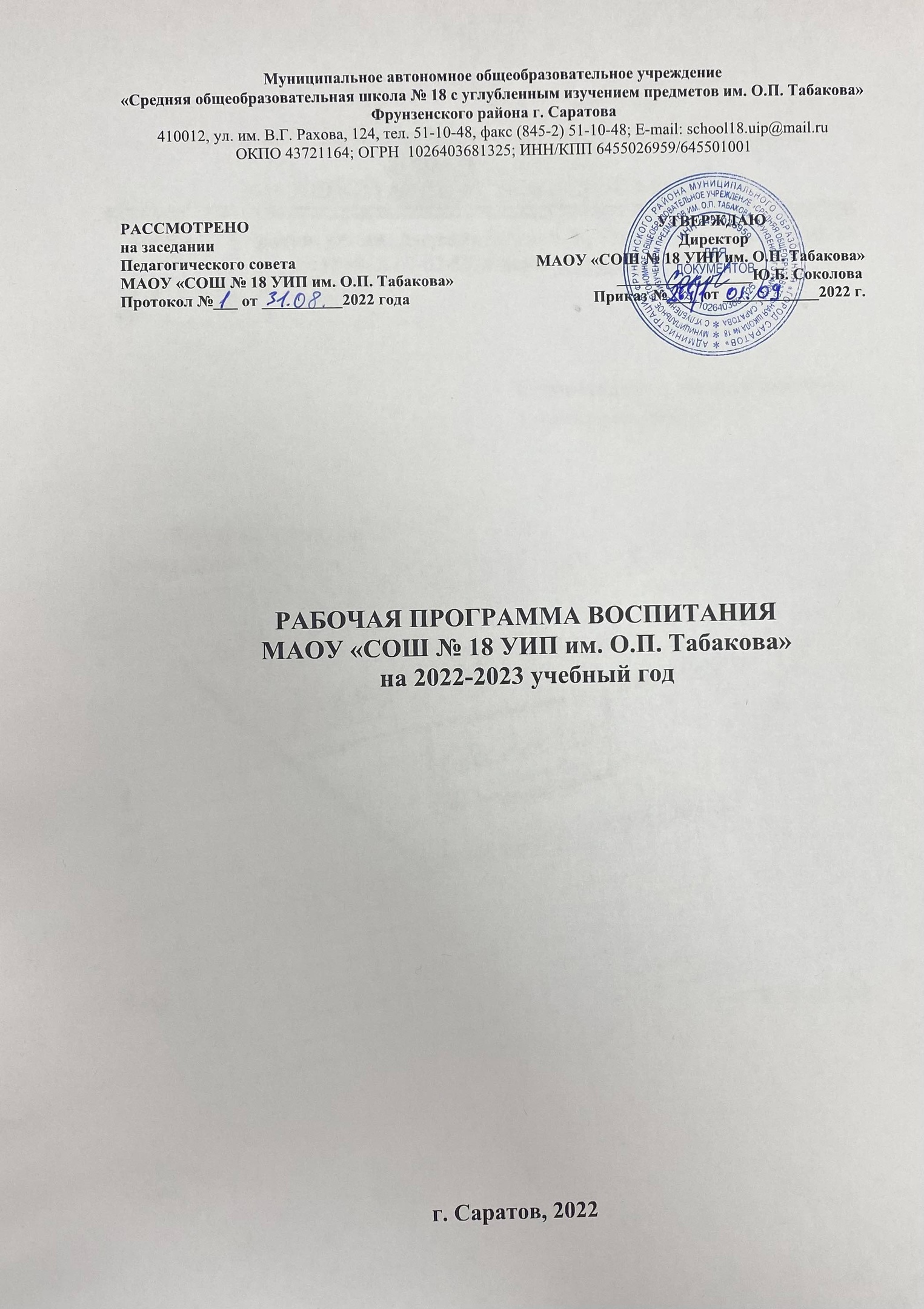 СОДЕРЖАНИЕПояснительная записка......................................................................................4РАЗДЕЛ 1. АНАЛИЗ ВОСПИТАТЕЛЬНОГО ПРОЦЕССА В ОБРАЗОВАТЕЛЬНОЙ ОРГАНИЗАЦИИ...................................................51.1. Анализ воспитательного процесса........................................................5РАЗДЕЛ 2. ЦЕЛИ И ЗАДАЧИ ВОСПИТАНИЯ ОБУЧАЮЩИХСЯ......7Цель и задачи воспитания обучающихся...............................................7Направления воспитания.......................................................................13Целевые ориентиры результатов воспитания.....................................20 РАЗДЕЛ 3. ВИДЫ, ФОРМЫ И СОДЕРЖАНИЕ ВОСПИТАТЕЛЬНОЙ ДЕЯТЕЛЬНОСТИ С УЧЕТОМ СПЕЦИФИКИ ОРГАНИЗАЦИИ, ИНТЕРЕСОВ СУБЪЕКТОВ ВОСПИТАНИЯ, ТЕМАТИКИ УЧЕБНЫХ МОДУЛЕЙ...................................................................................................45Уклад общеобразовательной организации..........................................45Виды, формы и содержание воспитательной деятельности..............48Кадровое обеспечение...........................................................................78Нормативно-методическое обеспечение.............................................81Требования к условиям работы с обучающимися с особыми образовательными потребностями.......................................................81РАЗДЕЛ 4. СИСТЕМА ПООЩРЕНИЯ СОЦИАЛЬНОЙ УСПЕШНОСТИ И ПРОЯВЛЕНИЯ АКТИВНОЙ ЖИЗНЕННОЙ ПОЗИЦИИ УЧАЩИХСЯ...........................................................................85Система поощрения социальной успешности и проявлений активной жизненной позиции обучающихся.......................................................85Приложение 1. Календарный план воспитательной работы основного корпуса МАОУ «СОШ № 18 УИП им. О.П. Табакова» на 2022-2023 учебный год.......................................................................................................88Приложение 2. Календарный план воспитательной работы дошкольного корпуса № 1 «Журавлик» МАОУ «СОШ № 18 УИП им. О.П. Табакова» на 2022-2023 учебный год..................................................................................108Приложение 3. Календарный план воспитательной работы дошкольного корпуса № 2 «Ласточка» МАОУ «СОШ № 18 УИП им. О.П. Табакова» на 2022-2023 учебный год..................................................................................114Приложение 4. Календарный план воспитательной работы дошкольного корпуса № 3 «Колокольчик» МАОУ «СОШ № 18 УИП им. О.П. Табакова» на 2022-2023 учебный год.............................................................................122Пояснительная запискаРабочая программа воспитания МАОУ «СОШ № 18 УИП им. О.П. Табакова» (далее – Программа) основывается на единстве и преемственности образовательного процесса всех уровней общего образования.Программа разработана с учётом Федерального закона от 29 декабря 2012 г. № 273-ФЗ «Об образовании в Российской Федерации», Стратегии развития воспитания в Российской Федерации на период до 2025 года (распоряжение Правительства Российской Федерации от 29 мая 2015 г. № 996-р) и Плана мероприятий по её реализации в 2021 — 2025 гг. (распоряжение Правительства Российской Федерации от 12 ноября 2020 г. № 2945-р), Стратегии национальной безопасности Российской Федерации (Указ Президента Российской Федерации от 2 июля 2021 г. № 400), федеральных государственных образовательных стандартов (далее — ФГОС) начального общего образования (приказ Минпросвещения России от 31 мая 2021 г. № 286), основного общего образования (приказ Минпросвещения России от 31 мая 2021 г. № 287), среднего общего образования (приказ Минобрнауки России от 17 мая 2012 г. № 413).Программа предназначена для планирования и организации системной воспитательной деятельности учащихся, их родителей и педагогов. Программа разработана и утверждена педагогическим советом МАОУ «СОШ № 18 УИП им. О.П. Табакова».Программа реализуется в единстве урочной и внеурочной деятельности, осуществляемой совместно с семьёй и другими участниками образовательных отношений, социальными институтами воспитания; предусматривает приобщение обучающихся  к российским традиционным духовным ценностям, включая ценности своей этнической группы, правилам и нормам поведения, принятым в российском обществе на основе российских базовых конституционных норм и ценностей; историческое просвещение, формирование российской культурной и гражданской идентичности обучающихся. РАЗДЕЛ 1. АНАЛИЗ ВОСПИТАТЕЛЬНОГО ПРОЦЕССА В ОБРАЗОВАТЕЛЬНОЙ ОРГАНИЗАЦИИ1.1. Анализ воспитательного процессаОсновным методом анализа воспитательного процесса на всех четырех уровнях образования в МАОУ «СОШ № 18 УИП им. О.П. Табакова» является ежегодный самоанализ воспитательной работы с целью выявления основных проблем и последующего их решения, с привлечением (при необходимости) внешних экспертов, специалистов. Планирование анализа воспитательного процесса включается в календарный план воспитательной работы. Основные принципы самоанализа воспитательной работы: взаимное уважение всех участников образовательных отношений; приоритет анализа сущностных сторон воспитания ориентирует на изучение прежде всего не количественных, а качественных показателей, таких как сохранение уклада общеобразовательной организации, качество воспитывающей среды, содержание и разнообразие деятельности, стиль общения, отношений между педагогами, обучающимися и родителями; развивающий характер осуществляемого анализа ориентирует на использование результатов анализа для совершенствования воспитательной деятельности педагогических работников (знания и сохранения в работе цели и задач воспитания, умелого планирования воспитательной работы, адекватного подбора видов, форм и содержания совместной деятельности с обучающимися, коллегами, социальными партнёрами); распределённая ответственность за результаты личностного развития обучающихся ориентирует на понимание того, что личностное развитие — это результат как организованного социального воспитания, в котором общеобразовательная организация участвует наряду с другими социальными институтами, так и стихийной социализации, и саморазвития.Основные направления анализа воспитательного процесса:1. Результаты воспитания, социализации и саморазвития обучающихся. Критерием, на основе которого осуществляется данный анализ, является динамика личностного развития обучающихся в каждом классе. Анализ проводится классными руководителями вместе с заместителем директора по воспитательной работе (советником директора по воспитанию, педагогом-психологом, социальным педагогом, при наличии) с последующим обсуждением результатов на методическом объединении классных руководителей или педагогическом совете. Основным способом получения информации о результатах воспитания, социализации и саморазвития обучающихся является педагогическое наблюдение. Внимание педагогов сосредоточивается на вопросах: какие проблемы, затруднения в личностном развитии обучающихся удалось решить за прошедший учебный год; какие проблемы, затруднения решить не удалось и почему; какие новые проблемы, трудности появились, над чем предстоит работать педагогическому коллективу. Состояние совместной деятельности обучающихся и взрослых. Критерием, на основе которого осуществляется данный анализ, является наличие интересной, событийно насыщенной и личностно развивающей совместной деятельности обучающихся и взрослых. Анализ проводится заместителем директора по воспитательной работе советником директора по воспитанию, педагогом-психологом, социальным педагогом, классными руководителями с привлечением актива родителей (законных представителей) обучающихся, актива совета обучающихся. Способами получения информации о состоянии организуемой совместной деятельности обучающихся и педагогических работников могут быть анкетирования и беседы с обучающимися и их родителями (законными представителями), педагогическими работниками, представителями совета обучающихся. Результаты обсуждаются на заседании методических объединений классных руководителей или педагогическом совете.РАЗДЕЛ 2. ЦЕЛИ И ЗАДАЧИ ВОСПИТАНИЯ ОБУЧАЮЩИХСЯ2.1. Цель и задачи воспитания обучающихся Цель воспитания на уровне ДО: личностное развитие дошкольников и создание условий для их позитивной социализации на основе базовых ценностей российского общества через:формирование ценностного отношения к окружающему миру, другим людям, себе;овладение первичными представлениями о базовых ценностях, а также выработанных обществом нормах и правилах поведения;приобретение первичного опыта деятельности и поведения в соответствии с базовыми национальными ценностями, нормами и правилами, принятыми в обществе.Достижению поставленной цели воспитания на уровне ДО будет способствовать решение следующих основных задач по разным возрастным группам:Ранний возраст (до 3 лет):развивать положительное отношение ребенка к себе и другим людям;формировать коммуникативную и социальную компетентность;развивать у детей интерес к эстетической стороне действительности, ознакомление с разными видами и жанрами искусства (словесного, музыкального, изобразительного), в том числе народного творчества;содействовать становлению у детей ценностей здорового образа жизни;формировать стремление быть причастным к труду взрослых, стремление оказывать посильную помощь, поддерживать чувство удовлетворения от участия в различных видах деятельности, в том числе творческой;формировать начальное представление о России как своей стране, узнавать символику своей страны (флаг).Дошкольный возраст (от 3 до 8 лет):формировать общую культуру личности ребенка, в том числе ценности здорового образа жизни, инициативности, самостоятельности и ответственности, активной жизненной позиции;развивать способности и творческий потенциал каждого ребенка;развивать социальные, нравственные, физические, интеллектуальные, эстетические качества;организовывать содержательное взаимодействие ребенка с другими детьми, взрослыми и окружающим миром на основе гуманистических ценностей и идеалов, прав свободного человека;воспитывать у детей чувства любви к Родине, гордости за ее достижения на основе духовно-нравственных и социокультурных ценностей и принятых в обществе правил, и норм поведения в интересах человека, семьи, общества;воспитывать у ребенка чувства собственного достоинства в процессе освоенияразных видов социальной культуры, в том числе и многонациональной культуры народов России и мира, умения общаться с разными людьми;объединять воспитательные ресурсы семьи и ДОО на основе традиционных духовно-нравственных ценностей семьи и общества.Цель воспитания на уровне НОО, ООО, СОО: непрерывное развитие личностных качеств у обучающихся, посредством использования современных методов и приемов воспитательной работы.Достижению поставленной цели воспитания на уровне НОО, ООО и СОО будет способствовать решение следующих основных задач:реализовывать воспитательные возможности творческо-практических коллективных дел, поддерживать традиции их коллективного планирования, организации, проведения и анализа у учащихся; реализовывать потенциал классного руководства в воспитании школьников, поддерживать активное участие классных сообществ в жизни школы; вовлекать школьников в кружки, секции, клубы, студии и иные объединения, работающие на базе школы, реализовывать их воспитательные возможности; использовать в воспитании детей возможности школьного урока, поддерживать использование на уроках интерактивных форм занятий с учащимися; активно внедрять в работе с учащимися современных актуальных форм воспитательной работы;использовать возможности дистанционной воспитательной работы, проведения воспитательных мероприятий с помощью сети Интернет (видеохостингов, приложений и т.д.)инициировать и поддерживать ученическое самоуправление – как на уровне школы, так и на уровне классных сообществ; поддерживать деятельность функционирующих на базе школы детских общественных объединений и организаций; организовывать профориентационную работу со школьниками; развивать предметно-эстетическую среду школы и реализовывать ее воспитательные возможности; организовать работу с семьями обучающихся, их родителями или законными представителями, направленную на совместное решение проблем личностного развития детей и предупреждения нарушений и конфликтных ситуаций; инициировать и поддерживать работу школьного музея жизни и творчества О.П. Табакова; поддерживать и развивать деятельность волонтерской группы обучающихся;активизировать познавательные интересы обучающихся;способствовать расширению культурного кругозора обучающихся посредством посещения музеев, экскурсий, творческих и спортивных мероприятий;обеспечивать всестороннее и гармоничное культурное развитие учащихся, воспитывать уважение к традициям и культуре народов Саратовской области.В связи с возрастными особенностями обучающихся уровней НОО, ООО, СОО, необходимо выделить некоторые целевые приоритеты (направления) воспитательной работы: В воспитании обучающихся младшего школьного возраста (уровень начального общего образования) таким целевым приоритетом является создание благоприятных условий для усвоения обучающимися социально значимых знаний – знаний основных норм и традиций того общества, в котором они живут. Выделение данного приоритета связано с особенностями обучающихся младшего школьного возраста: с их потребностью самоутвердиться в своем новом социальном статусе – статусе обучающегося, то есть научиться соответствовать предъявляемым к носителям данного статуса нормам и принятым традициям поведения:быть любящим, послушным и отзывчивым сыном (дочерью), братом (сестрой), внуком (внучкой); быть трудолюбивым, следуя принципу «делу — время, потехе — час» как в учебных занятиях, так и в домашних делах, доводить начатое дело до конца;знать и любить свою Родину – свой родной дом, двор, улицу, город, село, свою страну; беречь и охранять природу (ухаживать за комнатными растениями в классе или дома, заботиться о своих домашних питомцах);проявлять миролюбие – не затевать конфликтов и стремиться решать спорные вопросы, не прибегая к силе; стремиться познавать новое, проявлять любознательность, ценить знания;быть вежливым и опрятным, скромным и приветливым;соблюдать правила личной гигиены, режим дня, вести здоровый образ жизни; уметь сопереживать, проявлять сострадание к попавшим в беду; стремиться устанавливать хорошие отношения с другими людьми; быть уверенным в себе, открытым и общительным, не стесняться быть в чем-то непохожим на других ребят; уметь ставить перед собой цели и проявлять инициативу, отстаивать свое мнение и действовать самостоятельно, без помощи старших.  В воспитании обучающихся подросткового возраста (уровень основного общего образования) таким приоритетом является создание благоприятных условий для развития социально значимых отношений обучающихся, и, прежде всего, ценностных отношений:к семье как главной опоре в жизни человека и источнику его счастья;к труду как основному способу достижения жизненного благополучия человека, залогу его успешного профессионального самоопределения и ощущения уверенности в завтрашнем дне; к своему отечеству, своей малой и большой Родине как месту, в котором человек вырос и познал первые радости и неудачи, которая завещана ему предками и которую нужно оберегать; к природе как источнику жизни на Земле, основе самого ее существования, нуждающейся в защите и постоянном внимании со стороны человека; к миру как главному принципу человеческого общежития, условию крепкой дружбы, налаживания отношений с коллегами по работе в будущем и создания благоприятного микроклимата в своей собственной семье;к знаниям как интеллектуальному ресурсу, обеспечивающему будущее человека, как результату кропотливого, но увлекательного учебного труда; к культуре как духовному богатству общества и важному условию ощущения человеком полноты проживаемой жизни, которое дают ему чтение, музыка, искусство, театр, творческое самовыражение;к здоровью как залогу долгой и активной жизни человека, его хорошего настроения и оптимистичного взгляда на мир;к окружающим людям как безусловной и абсолютной ценности, 
как равноправным социальным партнерам, с которыми необходимо выстраивать доброжелательные и взаимоподдерживающие отношения, дающие человеку радость общения и позволяющие избегать чувства одиночества;к самим себе как хозяевам своей судьбы, самоопределяющимся 
и самореализующимся личностям, отвечающим за свое собственное будущее. В воспитании обучающихся юношеского возраста (уровень среднего общего образования) таким приоритетом является создание благоприятных условий для приобретения обучающимися опыта осуществления социально значимых дел.Выделение данного приоритета связано с особенностями обучающихся юношеского возраста: с их потребностью в жизненном самоопределении, в выборе дальнейшего жизненного пути, который открывается перед ними на пороге самостоятельной взрослой жизни. Сделать правильный выбор старшеклассникам поможет имеющийся у них реальный практический опыт, который они могут приобрести в том числе и в школе. Важно, чтобы опыт оказался социально значимым, так как именно он поможет гармоничному вхождению обучающихся во взрослую жизнь окружающего их общества. Учащимся в процессе воспитательной работы необходимо получить:опыт дел, направленных на заботу о своей семье, родных и близких; трудовой опыт, опыт участия в производственной практике;опыт дел, направленных на пользу своему родному городу или селу, стране в целом, опыт деятельного выражения собственной гражданской позиции; опыт природоохранных дел;опыт разрешения возникающих конфликтных ситуаций в школе, дома или на улице;опыт самостоятельного приобретения новых знаний, проведения научных исследований, опыт проектной деятельности;опыт изучения, защиты и восстановления культурного наследия человечества, опыт создания собственных произведений культуры, опыт творческого самовыражения; опыт ведения здорового образа жизни и заботы о здоровье других людей; опыт оказания помощи окружающим, заботы о малышах или пожилых людях, волонтерский опыт;опыт самопознания и самоанализа, опыт социально приемлемого самовыражения и самореализации.2.2. Направления воспитанияНаправления воспитательной работы в МАОУ «СОШ № 18 УИП им. О.П. Табакова»:На уровне ДО:Патриотическое направление воспитания: Ценности Родина и природа лежат в основе патриотического направления воспитания. Патриотизм — это воспитание в ребенке нравственных качеств, чувства любви, интереса к своей стране — России, своему краю, малой родине, своему народу и народу России в целом (гражданский патриотизм), ответственности, трудолюбия; ощущения принадлежности к своему народу. Патриотическое направление воспитания строится на идее патриотизма как нравственного чувства, которое вырастает из культуры человеческого бытия, особенностей образа жизни и ее уклада, народных и семейных традиций. Воспитательная работа в данном направлении связана со структурой самого понятия «патриотизм» и определяется через следующие взаимосвязанные компоненты:когнитивно-смысловой, связанный со знаниями об истории России, своего края, духовных и культурных традиций и достижений многонационального народа России; эмоционально-ценностный, характеризующийся любовью к Родине — России, уважением к своему народу, народу России в целом;регуляторно-волевой, обеспечивающий укоренение знаний в духовных и культурных традициях своего народа, деятельность на основе понимания ответственности за настоящее и будущее своего народа, России.Задачи патриотического воспитания: формирование любви к родному краю, родной природе, родному языку, культурному наследию своего народа; воспитание любви, уважения к своим национальным особенностям и чувства собственного достоинства как представителя своего народа; воспитание уважительного отношения к гражданам России в целом, своим соотечественникам и согражданам, представителям всех народов России, к ровесникам, родителям, соседям, старшим, другим людям вне зависимости от их этнической принадлежности; воспитание любви к родной природе, природе своего края, России, понимания единства природы и людей и бережного ответственного отношения к природе. Социальное направление воспитанияЦенности семья, дружба, человек и сотрудничество лежат в основе социального направления воспитания. В дошкольном детстве ребенок открывает Личность другого человека и его значение в собственной жизни и жизни людей. Он начинает осваивать все многообразие социальных отношений и социальных ролей. Он учится действовать сообща, подчиняться правилам, нести ответственность за свои поступки, действовать в интересах семьи, группы. Формирование правильного ценностно-смыслового отношения ребенка к социальному окружению невозможно без грамотно выстроенного воспитательного процесса, в котором обязательно должна быть личная социальная инициатива ребенка в детско-взрослых и детских общностях. Важным аспектом является формирование у дошкольника представления о мире профессий взрослых, появление к моменту подготовки к школе положительной установки к обучению в школе как важному шагу взросления. Основная цель социального направления воспитания дошкольника заключается в формировании ценностного отношения детей к семье, другому человеку, развитии дружелюбия, создания условий для реализации в обществе. Задачи социального направления воспитания: Формирование у ребенка представлений о добре и зле, позитивного образа семьи с детьми, ознакомление с распределением ролей в семье, образами дружбы в фольклоре и детской литературе, примерами сотрудничества и взаимопомощи людей в различных видах деятельности (на материале истории России, ее героев), милосердия и заботы. Анализ поступков самих детей в группе в различных ситуациях. Формирование навыков, необходимых для полноценного существования в обществе: эмпатии (сопереживания), коммуникабельности, заботы, ответственности, сотрудничества, умения договариваться, умения соблюдать правила. Развитие способности поставить себя на место другого как проявление личностной зрелости и преодоление детского эгоизма. Познавательное направление воспитания Ценность — знания. Цель познавательного направления воспитания — формирование ценности познания. Значимым для воспитания ребенка является формирование целостной картины мира, в которой интегрировано ценностное, эмоционально окрашенное отношение к миру, людям, природе, деятельности человека. Задачи познавательного направления воспитания: развитие любознательности, формирование опыта познавательной инициативы; формирование ценностного отношения к взрослому как источнику знаний; приобщение ребенка к культурным способам познания (книги, интернет-источники, дискуссии и др.). Физическое и оздоровительное направление воспитания Ценность — здоровье. Цель данного направления — сформировать навыки здорового образа жизни, где безопасность жизнедеятельности лежит в основе всего. Физическое развитие и освоение ребенком своего тела происходит в виде любой двигательной активности: выполнение бытовых обязанностей, игр, ритмики и танцев, творческой деятельности, спорта, прогулок. Задачи по формированию здорового образа жизни: обеспечение построения образовательного процесса физического воспитания детей (совместной и самостоятельной деятельности) на основе здоровье формирующих и здоровье сберегающих технологий, и обеспечение условий для гармоничного физического и эстетического развития ребенка; закаливание, повышение сопротивляемости к воздействию условий внешней среды; укрепление опорно-двигательного аппарата; развитие двигательных способностей, обучение двигательным навыкам и умениям; формирование элементарных представлений в области физической культуры, здоровья и безопасного образа жизни; организация сна, здорового питания, выстраивание правильного режима дня; воспитание экологической культуры, обучение безопасности жизнедеятельности. Трудовое направление воспитания.Ценность — труд. С дошкольного возраста каждый ребенок обязательно должен принимать участие в труде, и те несложные обязанности, которые он выполняет в детском саду и в семье, должны стать повседневными. Только при этом условии труд оказывает на детей определенное воспитательное воздействие и подготавливает их к осознанию его нравственной стороны. Основная цель трудового воспитания дошкольника заключается в формировании ценностного отношения детей к труду, трудолюбия, а также в приобщении ребенка к труду. Задачи трудового воспитания: Ознакомление с доступными детям видами труда взрослых и воспитание положительного отношения к их труду, познание явлений и свойств, связанных с преобразованием материалов и природной среды, которое является следствием трудовой деятельности взрослых и труда самих детей. Формирование навыков, необходимых для трудовой деятельности детей, воспитание навыков организации своей работы, формирование элементарных навыков планирования. Формирование трудового усилия (привычки к доступному дошкольнику напряжению физических, умственных и нравственных сил для решения трудовой задачи). Этико-эстетическое направление воспитания Ценности — культура и красота. Культура поведения в своей основе имеет глубоко социальное нравственное чувство — уважение к человеку, к законам человеческого общества. Культура отношений является делом не столько личным, сколько общественным. Конкретные представления о культуре поведения усваиваются ребенком вместе с опытом поведения, с накоплением нравственных представлений. Задачи этико-эстетического воспитания: формирование культуры общения, поведения, этических представлений; воспитание представлений о значении опрятности и красоты внешней, ее влиянии на внутренний мир человека; развитие предпосылок ценностно-смыслового восприятия и понимания произведений искусства, явлений жизни, отношений между людьми; воспитание любви к прекрасному, уважения к традициям и культуре родной страны и других народов; развитие творческого отношения к миру, природе, быту и к окружающей ребенка действительности; формирование у детей эстетического вкуса, стремления окружать себя прекрасным, создавать его. Цель эстетического воспитания — становление у ребенка ценностного отношения к красоте. Эстетическое воспитание через обогащение чувственного опыта и развитие эмоциональной сферы личности влияет на становление нравственной и духовной составляющей внутреннего мира ребенка. На уровнях НОО, ООО, СОО:Гражданское воспитание:становление ценностного отношения к своей Родине – России;осознание своей этнокультурной и российской гражданской идентичности;сопричастность к прошлому, настоящему и будущему своей страны и родного края;уважение к своему и другим народам;первоначальные представления о человеке как члене общества, о правах и ответственности, уважении и достоинстве человека, о нравственно-этических нормах поведения и правилах межличностных отношений;Патриотическое воспитание:воспитание любви к родному краю, Родине, своему народу, уважения к другим народам России; историческое просвещение, формирование российского национального исторического сознания, российской культурной идентичности.Духовно-нравственное воспитание:признание индивидуальности каждого человека;проявление сопереживания, уважения и доброжелательности;неприятие любых форм поведения, направленных на причинение физического и морального вреда другим людям;Эстетическое воспитание:уважительное отношение и интерес к художественной культуре, восприимчивость к разным видам искусства;стремление к самовыражению в разных видах художественной деятельности;Физическое воспитания и формирование культуры здорового образа жизни и эмоционального благополучия: соблюдение правил здорового и безопасного образа жизни в окружающей, информационной среде;бережное отношение к своему физическому и психическому здоровью;развитие навыков безопасного поведения в природной и социальной среде, чрезвычайных ситуациях;Трудовое воспитание:осознание ценности труда в жизни человека и общества; умение бережно относиться к результатам труда;обретение навыков участия в различных видах трудовой деятельности;Экологическое воспитание:бережное отношение к окружающему миру и природе;Ценности научного познания:воспитание стремления к познанию себя и других людей, природы и общества, воспитание стремления к получению знаний, качественного образования с учётом личностных интересов и общественных потребностей.Добросовестная коллективная работа педагогов и родителей, направленная на достижение поставленной цели, позволит обучающемуся получить необходимые социальные навыки, которые помогут ему лучше ориентироваться в сложном мире человеческих взаимоотношений, эффективнее налаживать коммуникацию с окружающими, обрести уверенность во взаимодействии с ними, продуктивнее сотрудничать с людьми разных возрастов и разного социального положения, осмысленно выбирать свой жизненный путь.2.3. Целевые ориентиры результатов воспитанияЦелевые ориентиры определены в соответствии с содержанием воспитания обучающихся на основе российских базовых (гражданских, конституциональных) ценностей, обеспечивают единство воспитания, воспитательного пространства.Целевые ориентиры результатов воспитания на уровне дошкольного образования (до 3 лет):Целевые ориентиры результатов воспитания на уровне дошкольного образования (до 8 лет):Целевые ориентиры результатов воспитания на уровне начального общего образования:Целевые ориентиры результатов воспитания на уровне основного общего образования:Целевые ориентиры результатов воспитания на уровне среднего общего образования:РАЗДЕЛ 3. ВИДЫ, ФОРМЫ И СОДЕРЖАНИЕ ВОСПИТАТЕЛЬНОЙ ДЕЯТЕЛЬНОСТИ С УЧЕТОМ СПЕЦИФИКИ ОРГАНИЗАЦИИ, ИНТЕРЕСОВ СУБЪЕКТОВ ВОСПИТАНИЯ, ТЕМАТИКИ УЧЕБНЫХ МОДУЛЕЙ3.1. Уклад общеобразовательной организацииУклад – общественный договор участников образовательных отношений, опирающийся на базовые национальные ценности, содержащий традиции региона и школы, задающий культуру поведения сообществ, описывающий предметно-пространственную среду, деятельности и социокультурный контекст. Уклад способствует формированию ценностей воспитания, которые разделяются всеми участниками образовательных отношений. МАОУ «СОШ № 18 УИП им. О.П. Табакова» является средней общеобразовательной школой, обучение в которой осуществляется по четырем уровням образования: дошкольное образование, начальное общее образование, основное общее образование, среднее общее образование. Школа активно сотрудничает со многими муниципальными организациями дополнительного образования посредством договоров о сетевом взаимодействии. Такое сотрудничество помогает сделать воспитательный процесс более эффективным. В школе проведён высокоскоростной Интернет, что позволяет организовывать воспитательную работу в онлайн формате. Педагоги школы стараются способствовать формированию уважения к семейным традициям, к ветеранам труда, воспитанию чувства патриотизма и ответственности за свой родной край. Процесс воспитания в МАОУ «СОШ № 18 УИП им. О.П. Табакова» является продуктом сочетания следующих принципов взаимодействия педагогических работников, родителей и обучающихся:неукоснительное соблюдение законности и прав семьи и обучающегося, соблюдение конфиденциальности информации об обучающемся и семье, приоритета безопасности обучающегося при нахождении в школе и детском саду;ориентир на создание в школе психологически комфортной среды для каждого обучающегося и взрослого, без которой невозможно продуктивное взаимодействие обучающихся и педагогических работников;организация основных совместных творческо-практических дел обучающихся, педагогических работников и родителей как предмета совместной заботы и взрослых, и обучающихся;Базовые элементы воспитания в МАОУ «СОШ № 18 УИП им. О.П. Табакова»:основой годового цикла воспитательной работы школы являются ключевые общешкольные ключевые общешкольные дела, через которые осуществляется внедрение инновационных методов и приемов воспитания педагогическими работниками;ключевой чертой каждого ключевые общешкольные дела и большинства используемых для воспитания других совместных дел педагогических работников и обучающихся является коллективная разработка, коллективное планирование, коллективное проведение и коллективный анализ их результатов;в школе создаются благоприятные условия, при которых по мере взросления обучающегося увеличивается и его роль в совместных делах;педагогические работники школы ориентируются на формирование коллективов в рамках школьных классов, групп и иных детских объединений, на установление в них доброжелательных и товарищеских взаимоотношений;важнейшей фигурой воспитания в школе является классный руководитель, реализующий по отношению к обучающимся защитную, личностно развивающую, организационную, посредническую  функции.Основными традициями воспитания в МАОУ «СОШ № 18 УИП им. О.П. Табакова» являются следующие: - ключевые общешкольные дела, через которые осуществляется интеграция воспитательных усилий педагогов; - коллективная разработка, коллективное планирование, коллективное проведение и коллективный анализ их результатов; - ступени социального роста обучающихся (от пассивного наблюдателя до участника, от участника до организатора, от организатора до лидера того или иного дела); - конструктивное межличностное, межклассное и межвозврастное взаимодействие обучающихся, а также их социальная активность; - ориентация на формирование, создание и активизацию ученического самоуправления, как на уровне класса, так и на уровне школы, на установление в них доброжелательных и товарищеских взаимоотношений; - формирование методического объединения классных руководителей, реализующего по отношению к обучающимся защитную, личностно развивающую, организационную, посредническую (в том числе и в разрешении конфликтов) функции.          3.2. Виды, формы и содержание воспитательной деятельностиПроцесс воспитания на уровнях ДО, НОО, ООО, СОО  может осуществляться в самых разных сферах совместной деятельности обучающихся, педагогов, воспитателей и родителей. Инвариативные и вариативные виды, формы и содержание воспитательной деятельности на уровне ДО:Практическая реализация цели и задач воспитания на уровнях НОО, ООО, СОО осуществляется по следующим модулям:Инвариативные модули:Школьный урок;Классное руководство;Внеурочная деятельность;Работа с родителями (законными представителями);Основные школьные дела;Внешкольные мероприятия;Самоуправление;Профилактика и безопасность;Социальное партнерство;Организация предметно-эстетической среды;Профориентация;Вариативные модули: Школьный театр;Детские общественные объединения;Добровольческая деятельность;Школьный музей;ШСК.Школьный урок	Создание атмосферы доверия к учителю, интереса к предмету:неформальное общение учителя и ученика вне урока;использование на уроках знакомых детям актуальных примеров из собственной жизни,  книг, мультфильмов, кинофильмов и т.д;использование потенциала юмора;обращение к личному опыту учеников;внимание к интересам, увлечениям, позитивным особенностям, успехам учеников;проявление участия, заботы к ученику;создание команды для решения проблемы, задачи на уроке;создание привлекательных традиций класса, выработка его отличительных особенностей;признание ошибок учителем;тщательная подготовка к уроку;Отбор воспитывающего содержания урока:включение в урок воспитывающей информации, организация работы с ней, побуждение к обсуждению, диалогу, высказыванию мнений, формулировке собственного отношения к ней;выбор методов, методик, технологий, оказывающих воспитательное воздействие на личность в соответствии с воспитательным идеалом, целью и задачами воспитания, целевыми ориентирами результатов воспитания; реализацию приоритета воспитания в учебной деятельности;привлечение внимания учеников к нравственным проблемам, связанным с материалом урока;привлечение внимания учеников к проблемам общества.Использование активных форм организации учебной деятельности на уроке:интерактивные и digital-формы организации деятельности: учебные дискуссии, викторины, деловые игры, командная работа и т. п.;организация исследовательской деятельности учеников.применение интерактивных форм учебной работы — интеллектуальных, стимулирующих познавательную мотивацию, игровых методик, дискуссий, дающих возможность приобрести опыт ведения конструктивного диалога; групповой работы, которая учит строить отношения и действовать в команде, способствует развитию критического мышления;Реализация педагогическими работниками воспитательного потенциала урока предполагает следующее:установление доверительных отношений между учителем и учеником, способствующих позитивному восприятию учениками требований и просьб учителя, привлечению их внимания к обсуждаемой на уроке информации, активизации познавательной деятельности;побуждение учащихся соблюдать на уроке общепринятые нормы поведения, принципы учебной дисциплины и самоорганизации; привлечение внимания учащихся к ценностному аспекту изучаемых на уроках явлений, организация их работы с получаемой на уроке социально значимой информацией — инициирование её обсуждения, высказывания учащимися своего мнения по этому поводу, выработки своего к ней отношения; использование воспитательных возможностей содержания учебного предмета через демонстрацию учащимися примеров ответственного, гражданского поведения, проявления человеколюбия и добросердечности, через подбор соответствующих текстов для чтения, задач для решения, проблемных ситуаций для обсуждения в классе;применение на уроке интерактивных и digital-форм работы с обучающимися: интеллектуальных игр, дискуссий, командной работы, онлайн-викторин и т.д;включение в урок игровых технологий, которые помогают поддержать мотивацию учащихся к получению знаний, налаживанию позитивных межличностных отношений в классе, помогают установлению доброжелательной атмосферы во время урока; инициирование и поддержка исследовательской деятельности учащихся в рамках реализации ими индивидуальных и групповых исследовательских проектов, что даст учащимся возможность приобрести навыки самостоятельного решения теоретической проблемы, генерирования и оформления собственных идей, уважительного отношения к чужим идеям, оформленным в работах других исследователей, аргументирования и отстаивания своей точки зрения;применение практики частых публичных выступлений, способствующих устранению психологических барьеров, страхов быть не воспринятым аудиторией;Классное руководствоГлавное цель воспитательной работы классного руководителя - создать условия для становления личности учащегося, входящего в современный мир, воспитать человека, способного достойно занять своё место в жизни и быть максимально духовно полноценным и успешным в делах. Направления деятельности классного руководителя: 1. Изучение особенностей личностного развития обучающихся класса. Формы и виды деятельности: наблюдение; изучение личных дел обучающихся, беседы с учителями – предметниками, медицинским работником школы; использование тестов и опросов, которые дают возможность изучить мотивацию действий учащихся, интересов конкретной группы учащихся или класса в целом, уровень тревожности учащихся класса;проведение индивидуальных и групповых диагностических бесед, опросов, тестирований. 2. Организация совместных интересных и полезных дел, мероприятий в оффлайн и онлайн форматах для личностного развития ребёнка. Формы и виды деятельности: игры на командообразование на этапе коллективного планирования; совместное подведение итогов и планирования каждой четверти по разным направлениям деятельности; формирование традиций в классном коллективе, участие в культурно-массовых и спортивных мероприятиях различного уровня;  установление позитивных отношений с другими классными коллективами через участие в практико-творческих делах; сбор информации об увлечениях и интересах обучающихся и их родителей, чтобы найти вдохновителей для организации интересных и полезных дел; создание ситуации выбора и успеха. 3. Формирование и развитие коллектива класса.Формы и виды деятельности: изучение потребностей, интересов, склонностей и других личностных характеристик членов классного коллектива, отношений, общения и деятельности в классном коллективе с помощью наблюдения, игр, методик и техник командообразования, методики для исследования мотивов участия школьников в деятельности и для определения уровня социальной активности учащихся; реализация проекта «Разговоры о важном» в рамках классных часов;проектирование целей, перспектив и образа жизнедеятельности классного коллектива с помощью классного часа.4. Индивидуальная работа с учащимися класса.Формы и виды деятельности: заполнение с учащимися «Портфолио», как «источник успеха» учащихся класса; работа классного руководителя с учащимися, находящимися в состоянии стресса и дискомфорта; вовлечение учащихся в социально значимую, культурно-массовую деятельность. 5.Работа со слабоуспевающими детьми и учащимися, испытывающими трудности по отдельным предметам. осуществление контроля за успеваемостью учащихся класса. 6. Работа с учителями, преподающими в классе. посещение учебных занятий; регулярные консультации классного руководителя с учителями-предметниками; ведение дневника наблюдений;индивидуальные беседы с учащимися и их родителями;работа с педагогом-психологом.7. Работа с обучающимися, состоящими на различных видах учёта, в группе риска, оказавшимися в трудной жизненной ситуации. контроль за времяпровождением вне учебного заведения. вовлечение детей в кружковую работу; наделение общественными поручениями в классе;делегирование отдельных поручений; ежедневный контроль;беседы с родителями. 8. Работа с родителями (законными представителями) учащихся:регулярное информирование родителей (законных представителей) о школьных успехах и проблемах учащихся, о жизни классного коллектива, об участии учащихся в мероприятиях различного уровня;помощь родителям (законным представителям) учащихся в регулировании отношений между ними, администрацией образовательной организации и учителями-предметниками; организация родительских собраний, происходящих в режиме диалога наиболее острых проблем обучения и воспитания учащихся;создание и организация работы родительских комитетов, принимающих консультативное участие в управлении образовательной организацией и решении вопросов воспитания и обучения учащихся;привлечение членов семей учащихся к организации и проведению дел класса;организация на базе класса семейных праздников, конкурсов, соревнований, направленных на сплочение семьи и учащихся.Внеурочная деятельностьВоспитательный процесс во внеурочной деятельности осуществляется преимущественно через: вовлечение учащихся в интересную и полезную для них деятельность, которая предоставит им возможность самореализоваться в ней, развить в себе важные для своего личностного развития социально значимые отношения, получить опыт участия в социально значимых и практико-творческих школьных делах;формирование детско-взрослых общностей, которые могли бы объединять учащихся и педагогических работников общими позитивными эмоциями и доверительными отношениями друг к другу;поддержку учащихся с ярко выраженной лидерской позицией и установку на сохранение и поддержание накопленных социально значимых традиций; поощрение педагогическими работниками детских инициатив и детского самоуправления. Работа с родителями (законными представителями)Система воспитательной работы с родителями (законными представителями)  выстраивается на решении следующих задач: Повышение педагогической культуры родителей (законных представителей), пополнение арсенала их знаний по общим и конкретным вопросам воспитания ребёнка в семье и школе. Вовлечение родителей (законных представителей) в совместную с детьми и педагогами учебно-познавательную, культурно-досуговую, общественно-полезную и спортивно-оздоровительную деятельность. Презентация положительного семейного опыта.Совершенствование форм взаимодействия «школа – семья». Помощь родителям (законным представителям) и детям с ОВЗ.Помощь родителям (законным представителям) в адаптации детей с неродным русским языком.Профилактика безнадзорности и правонарушений несовершеннолетних. Осуществление психолого-педагогической поддержки воспитания в период каникулярного отдыха.		Работа с родителями (законными представителями)  учащихся осуществляется в рамках следующих видов и форм деятельности: На групповом уровне: Родители (законные представители)  являются активными участниками общешкольного и классных родительских комитетов; родительские онлайн-клубы, организованные с использованием мессенджеров (Telegram, Viber, WhatsApp) на которых обсуждаются вопросы возрастных особенностей детей, формы и способы доверительного взаимодействия родителей с детьми, проводятся онлайн-мастер-классы, семинары с приглашением специалистов, публикуются полезные материалы по воспитанию детей; два раза в год организуется общешкольное родительское собрание, во время которых родители могут задать интересующие вопросы и узнать все необходимую им информацию о ходе учебно-воспитательного процесса в школе; На индивидуальном уровне:работа специалистов (социального педагога, педагога-психолога) по запросу родителей (законных представителей)  для решения острых конфликтных ситуаций; участие родителей (законных представителей)  в педагогических консилиумах, собираемых в случае возникновения острых проблем, связанных с обучением и воспитанием конкретного ребенка; помощь со стороны родителей (законных представителей)  в подготовке и проведении культурно-массовых и спортивных мероприятий различного уровня; индивидуальное консультирование c целью координации воспитательных усилий педагогов и родителей. Основные школьные делаВоспитательное пространство МАОУ «СОШ № 18 УИП им. О.П. Табакова» представляет собой систему условий, возможностей для саморазвития личности, образуемых субъектами этого пространства - детьми, педагогами, родителями. В связи с этим одним из важнейших направлений воспитательной работы в школе является создание системы ключевых общешкольных дел, обеспечивающих включенность в них большого числа детей и взрослых, способствуют интенсификации их общения, активность и ответственность за происходящее в школе и окружающем мире. В рамках ключевых общешкольных дел, учащиеся принимают активное участие в культурно-образовательном проекте «Культурный дневник школьника Саратовской области», являющийся одним из механизмов практической реализации указа Президента Российской Федерации («О национальных целях и стратегических задачах развития Российской Федерации на период до 2024 года» от 7 мая 2018 г. № 204, часть о развитии сферы образования). Данный проект акцентирует внимание учительства на воспитании  гармонично развитой и социально ответственной личности на основе духовно-нравственных ценностей народов Российской Федерации, исторических и национально - культурных традиций. Целью Культурного дневника является формирование системы представлений учащихся о памятниках культуры и искусства Саратовской области, развитие творческих способностей детей и подростков в процессе содержательного культурно-образовательного досуга. Культурный дневник ориентирован на выстраивание:новых форм сотрудничества семьи и школы;системы воспитательной работы по приобщению школьников к культурному наследию Саратовской области, России, изучению краеведения с использованием творческих форм и возможностей областных, муниципальных учреждений культуры: библиотек, музеев и театров; на формирование личностей мотивированных школьников с активной социальной позицией.        На уровне образовательной организации (дела на уровне классов и школы) некоторыми ключевыми общешкольными делами являются:  «Лучший из лучших» – конкурс, который проводится в конце учебного года, в целях выявления наиболее значительных учебных, спортивных и творческих достижений учащихся школы. «#ЗаЗнание» – научная конференция, приуроченная ко Дню Российской науки, для учащихся 5-9 классов, педагогов, родителей. Научно-практическая конференция содействует пропаганде научных знаний, профессиональной ориентации и привлечению учащихся к научному творчеству и исследовательской работе. Культурно-массовые мероприятия - циклы тематических мероприятий (игры, соревнования, конкурсы, выставки, викторины и т.д.), связанные с созданием условий для формирования и развития универсальных учебных действий и повышением интереса к обучению в целом. «Протяни руку» - социальная акция для учащихся 1-4 классов их родителей и педагогов, направленная на поддержку социальной активности учащихся, развития чувства гражданственности и патриотизма.«День солидарности в борьбе с терроризмом» – цикл мероприятий (общешкольная линейка, классные часы, выставки детских рисунков, уроки мужества), направленный на формирование толерантности, профилактику межнациональной розни и нетерпимости; доверия, чувства милосердия к жертвам терактов, а также ознакомление учащихся с основными правилами безопасного поведения. «Заглядывая в завтра» - профориентационная общешкольная площадка для учащихся 10-11 классов, способствующая формированию понимания актуальной ситуации на рынке труда. Цикл дел, посвящённых Дню Победы (акция «Бессмертный полк», классные часы, выставки рисунков, «Уроки мужества», социальные акции для ветеранов ВОВ и тружеников тыла, концерты, конкурсы и т.д.), направленных на воспитание чувства любви к Родине, гордости за героизм нашего народа, уважения к ветеранам ВОВ и труженикам тыла. «Зарница» - традиционная общешкольная военно-патриотическая и спортивная игра. В игровой форме учащиеся усваивают  навыки строевой подготовки, приобретают знания по истории русского воинства, обучаются навыкам оказания первой доврачебной помощи, развивают координационные и кондиционные способности.«Экошкола» – фестиваль полезных проектов, направленый на взаимодействие учащихся, родителей и педагогов. Ученики совместно с родителями и педагогами разрабатывают, презентуют и реализуют проекты по озеленению пришкольной территории и созданию арт-объектов, полезных пространст и т.д. Данное мероприятие позволяет детям получить навыки проектной деятельности, озеленения школьной территории, ответственного поведения в природе, трудолюбия. Общешкольные спортивные соревнования – комплекс соревнований по различным видам спорта, направленный на формирование социально значимого отношения учащихся к здоровью, опыта ведения здорового образа жизни, популяризацию спорта, поддержку спортивных достижений. Посвящение в первоклассники – торжественная церемония, символизирующая приобретение ребенком своего нового социального статуса – школьника. Классный час «День матери» – развитие нравственно-моральных качеств ребенка через восприятие литературных произведений; развитие в детях чувства сопереживания, доброго сочувственного отношения к матери, воспитание уважения к материнскому труду, любви к матери. На индивидуальном уровне вовлечение каждого ребенка в ключевые дела школы и класса в одной из возможных для него ролей осуществляется через советы соуправления, где распределяются зоны ответственности, даются разовые посильные поручения. Оказание индивидуальной помощи и коррекция поведения ребенка осуществляется через включение его в совместную работу с другими детьми, которые могли бы стать примером, предложение взять в следующем ключевом деле на себя роль ответственного за тот или иной фрагмент общей работы. Внешкольные мероприятияРеализация воспитательного потенциала внешкольных мероприятий предусматривает: внешкольные тематические мероприятия воспитательной направленности, организуемые педагогами, по изучаемым учебным предметам, курсам, модулям; выездные события, включающие в себя комплекс коллективных творческих дел, в процессе которых складывается детско-взрослая общность, характеризующаяся доверительными взаимоотношениями, ответственным отношением к делу, атмосферой эмоционально-психологического комфорта; внешкольные мероприятия, в том числе организуемые совместно с социальными партнерами школы, с привлечением обучающихся к их планированию, организации, проведению, анализу проведенного мероприятия.СамоуправлениеПоддержка детского самоуправления в школе помогает педагогам воспитывать в детях инициативность, самостоятельность, ответственность, трудолюбие, чувство собственного достоинства, а школьникам предоставляет широкие возможности для самовыражения и самореализации через участие в делах школы и класса и анализа проводимых дел. При организации общешкольного уровня самоуправления решаются следующие задачи: планирование; организация и анализ общешкольных мероприятий и культурно-образовательных событий; разработка и внедрение инициатив ученического, педагогического и родительского коллективов; управление социально ориентированной деятельности школы; создание и укрепление общешкольных традиций. Для организации детского самоуправления в школе определены функциональные обязанности для заместителя директора школы по воспитательной работе, педагога дополнительного образования, классного руководителя. Высшим органом школьного самоуправления является объединение – «Школьный парламент», состоящий из представителей ученического коллектива и администрации школы.Для формирования и развития лидерских качеств, управленческих компетенций, освоения эффективных форм организации классного коллектива один раз в четверть происходит заседание «Школьного парламента», на котором заслушивается отчет об участии в мероприятиях различного уровня, социально-значимой работе.В ходе работы «Школьного парламента» решаются следующие задачи: создается модель самостоятельной деятельности по реализации инициатив обучающихся; организация «Творческого актива школы», «Спортивного актива школы», «Научно-технического актива школы»;создаются условия для выявления и реализации творческого, спортивного и научно-технического потенциала учащихся; воспитывается личная и коллективная ответственность за выполнение порученных дел.Школьное самоуправление в системе воспитательной работы вносит весомый вклад во взаимодействие с детско-юношеской организацией «Российское движение школьников». Участники «Школьного парламента» вносят в свой план мероприятий ключевые мероприятия, проводимые РДШ, и принимают в них активное участие.Одной из форм школьного самоуправления является дежурство учащихся по школе, порядок которого определен Положением об организации дежурства в МАОУ «СОШ № 18 УИП им. О.П. Табакова».Профилактика и безопасность		Целью профилактической работы школы является создание условий для совершенствования существующей системы профилактики безнадзорности и правонарушений несовершеннолетних, снижение тенденции роста противоправных деяний, сокращение фактов безнадзорности, правонарушений, преступлений, совершенных учащимися образовательного учреждения. 	Профилактика девиантного поведения обучающихся, конфликтов между обучающимися, обучающимися и педагогами – направление деятельности в школе, целью которого является создание условий для успешного формирования и развития личностных ресурсов, способствующих преодолению различных трудных жизненных ситуаций и влияющих на повышение устойчивости участников образовательных отношений в школе к неблагоприятным факторам. 	Реализация воспитательного потенциала профилактической деятельности в целях формирования и поддержки безопасной и комфортной среды в школе предусматривает: целенаправленную работу педагогического коллектива по созданию в школе эффективной профилактической среды обеспечения безопасности жизнедеятельности как условия успешной воспитательной деятельности; регулярное проведение исследований, мониторинга рисков безопасности и ресурсов повышения безопасности, выделение и психолого-педагогическое сопровождение групп риска обучающихся по разным направлениям (агрессивное поведение, зависимости и др.); проведение воспитательной работы с обучающимся групп риска силами педагогического коллектива и с привлечением сторонних специалистов (психологов, работников социальных служб, правоохранительных органов, опеки и т.д.); разработку и реализацию в школе профилактических программ, направленных на работу как с девиантными обучающимися, так и с их окружением, сообществами класса, сверстников, школы в целом, организацию межведомственного взаимодействия; организацию превентивной работы со сценариями социально одобряемого поведения, развитие у обучающихся навыков саморефлексии, самоконтроля, устойчивости к негативному воздействию, групповому давлению; поддержку инициатив обучающихся, педагогов в сфере укрепления безопасности жизнедеятельности в школе, профилактики правонарушений, девиаций;предупреждение, профилактика и целенаправленная деятельность в случаях появления, расширения, влияния в школе маргинальных групп обучающихся (оставивших обучение, криминальной направленности, агрессивного поведения и др.); поддержка и профилактика расширения групп детей, семей обучающихся, требующих специальной психолого-педагогической поддержки и сопровождения (слабоуспевающих, социально запущенные, осужденные, социально неадаптированные детимигранты и т.д.). 		Ключевые компоненты: изучение и диагностическая работа с учащимися и их семьями; профилактическая работа со школьниками; медико-психологическое и правовое просвещение классных руководителей и учителей-предметников; работа с родительской общественностью. 		В МАОУ «СОШ № 18 УИП им. О.П. Табакова» организована работа службы медиации, которая направлена на решение конфликтных ситуаций и профилактическую работу среди несовершеннолетних. 		Целью деятельности службы медиации в нашей школе является распространение среди участников образовательных отношений цивилизованных форм разрешения споров конфликтов и соответственно оказание помощи участникам образовательного процесса в разрешении конфликтных ситуаций на основе принципов и технологии восстановительной медиации.Социальное партнерство		МАОУ «СОШ № 18 УИП им. О.П. Табакова» взаимодействует с другими образовательными организациями, организациями культуры и спорта, общественными объединениями, разделяющими в своей деятельности цель и задачи воспитания, ценности и традиции уклада школы. 		Реализация воспитательного потенциала социального партнерства МАОУ «СОШ № 18 УИП им. О.П. Табакова» предусматривает: участие представителей организаций-партнеров, в том числе в соответствии с договорами о сетевом взаимодействии, в проведении отдельных мероприятий в рамках рабочей программы воспитания и календарного плана воспитательной работы (дни открытых дверей, государственные, региональные, школьные праздники, торжественные мероприятия и т.п.); участие представителей организаций-партнеров в проведении отдельных уроков, внеурочных занятий, внешкольных мероприятий соответствующей тематической направленности; проведение на базе организаций-партнеров отдельных уроков, занятий, внешкольных мероприятий, акций воспитательной направленности при соблюдении требований законодательства Российской Федерации; открытые дискуссионные площадки (детские, педагогические, родительские, совместные), на которые приглашаются представители организаций-партнеров, на которых обсуждаются актуальные проблемы, касающиеся жизни школы, муниципального образования, региона, страны; социальные проекты, совместно разрабатываемые и реализуемые обучающимися, педагогами с организациями-партнерами благотворительной, экологической, патриотической, трудовой и т.д. направленности, ориентированные на воспитание обучающихся, преобразование окружающего социума, позитивное воздействие на социальное окружение.ПрофориентацияСовместная деятельность педагогов и школьников по направлению «Профориентация» включает в себя: профессиональное просвещение школьников; диагностику и консультирование по проблемам профориентации;организацию профессиональных проб школьников. Задача совместной деятельности педагога и ребенка – подготовить школьника к осознанному выбору своей будущей профессиональной деятельности. Создавая профориентационно значимые проблемные ситуации, формирующие готовность школьника к выбору, педагог актуализирует его профессиональное самоопределение, позитивный взгляд на труд в постиндустриальном мире, охватывающий не только профессиональную, но и внепрофессиональную составляющие такой деятельности, включающей в себя построение персонального образовательно-профессионального маршрута. На региональном и всероссийском уровне: участие в работе всероссийских профориентационных проектов, созданных в сети интернет: просмотр лекций, решение учебно-тренировочных задач, участие в мастер-классах, посещение открытых уроков и т.д.;участие в научно-практических конференциях по профессиональной ориентации, проводимые высшими учебными заведениями как в заочном так и в очном режиме.На муниципальном уровне: участие в программах и конкурсах, проводимых ГАУ ДПО «СОИРО»;экскурсии на предприятия города, дающие школьникам начальные представления о существующих профессиях и условиях работы людей, представляющих эти профессии; посещение профориентационных выставок, ярмарок профессий, тематических профориентационных парков, профориентационных лагерей.На уровне образовательной организации: профориентационные беседы, организованные в рамках классных часов, направленные на подготовку школьника к осознанному планированию и реализации своего профессионального будущего; участие в проекте «Классные встречи» в рамках деятельности Общероссийской общественно-государственной детско-юношеской организации «Российское движение школьников»; профориентационные игры: симуляции, деловые игры, квесты; создание организационных условий и проведение деловых игр, предполагающих игровую имитацию профессиональных испытаний: «Журналисты», «Учителя», «Управляющие» и т.д.; организация профориентационной работы в рамках деятельности детских общественных организаций «Юный друг полиции», «Юные инспекторы движения», «Дружина юных пожарных».Организация предметно-эстетической средыОкружающая ребенка предметно-эстетическая среда школы, при условии ее грамотной организации, обогащает внутренний мир ученика, способствует формированию у него чувства вкуса и стиля, создает атмосферу психологического комфорта, поднимает настроение, предупреждает стрессовые ситуации, способствует позитивному восприятию ребенком школы. Воспитывающее влияние на ребенка осуществляется через такие формы работы с предметно-эстетической средой школы как: оформление внешнего вида помещений школы (вестибюля, коридоров, залов, лестничных пролетов и т.д.) и их периодическая переориентация, которая может служить хорошим средством разрушения негативных установок учащихся на учебные и внеурочные занятия; благоустройство классных кабинетов, осуществляемое классными руководителями вместе с учащимися, показывающее уровень фантазии и творческих способностей учащихся, создающее повод для длительного общения педагогов с детьми;размещение на стенах школы регулярно сменяемых экспозиций: творческих работ учащихся, позволяющих им реализовать свой творческий потенциал, а также знакомящих их с работами друг друга; картин определенного художественного стиля, знакомящего школьников с разнообразием эстетического осмысления мира; фотоотчетов об интересных событиях, происходящих в школе (мероприятиях, проведенных ключевых и классных делах, интересных экскурсиях, походах, встречах с интересными людьми и т.д.); Школьный театр		С 2022-2023 учебного года в МАОУ «СОШ № 18» УИП» осуществляет свою деятельность школьный театр – Театр уличных миниатюр «ГУЛЛИВЕР».	Деятельность школьного театра заключается в духовно-нравственном общении, в оказании помощи учащимся в самовыражении и самопрезентации, участии в организации культурно-массовых мероприятий, в постановке и показе широкому зрителю школьных спектаклей, творческих мастерских, самостоятельных работ учащихся, как на своей стационарной площадке, так и на других площадках, в том числе на выездах.		Деятельность школьного театра направлена на решение следующих задач:развитие интеллектуальных, коммуникативных и предметно-практических качеств личности школьника.развитие творческого воображения.развитие самостоятельного подхода к решению поставленной задачи.развитие художественного вкуса и эстетического чувства прекрасного.воспитание уважительного отношения между членами коллектива;воспитание умения критически оценивать как свою работу, так и работу своих товарищей;воспитание восприятия и позитивного отношения к  культуре и истории своей страны;воспитание дисциплинированности, собранности, настойчивости, работоспособности, смелости.Детские общественные объединенияНа базе МАОУ «СОШ № 18 УИП им. О.П. Табакова» функционируют следующие детские общественные объединения:волонтерский отряд «Рука в руке»;отряд «Юных друзей полиции»;отряд «Дружина юных пожарных»;отряд «Юные инспектора движения».Добровольческая деятельностьВолонтерство – это участие школьников в общественно-полезных делах, деятельности на благо конкретных людей и социального окружения в целом. Волонтерство позволяет школьникам проявить такие качества как внимание, забота, уважение. Волонтерство позволяет развивать коммуникативную культуру, умение общаться, слушать и слышать, эмоциональный интеллект, эмпатию, умение сопереживать. В школе организован и ведет свою деятельность волонтерский отряд «Рука в руке». Данный отряд имеет свою организационную культуру.Воспитательный потенциал волонтерской деятельности реализуется следующим образом: участие учащихся в организации культурных, спортивных, развлекательных мероприятий различного уровня, проводимых на базе школы;посильная помощь, оказываемая учащимися пожилым людям, проживающим в микрорайоне расположения образовательной организации; привлечение лицеистов к совместной работе с учреждениями социальной сферы (детские сады, детские дома, дома престарелых, центры социальной помощи семье и детям, учреждения здравоохранения) – в проведении мероприятий различных форм для посетителей этих учреждений, в помощи по благоустройству территории данных учреждений; включение учащихся в общение (посредством электронных сетей) с детьми, проживающими в отдаленных районах, детьми с особыми образовательными потребностями или особенностями здоровья, детьми, находящимися на лечении или проживании в интернатных учреждениях или учреждениях здравоохранения; участие учащихся (с согласия родителей или законных представителей) к сбору помощи для нуждающихся;участие учащихся в организации праздников, торжественных мероприятий, встреч с гостями образовательной организации; участие учащихся в работе с младшими школьниками: проведение для них праздников, утренников и т.д.; Школьный музейЭкскурсии, экспедиции, походы помогают школьнику расширить свой кругозор, получить новые знания об окружающей его социальной, культурной, природной среде, научиться уважительно и бережно относиться к ней, приобрести важный опыт социально одобряемого поведения в различных внешкольных ситуациях. На экскурсиях, в экспедициях, в походах создаются благоприятные условия для воспитания у подростков самостоятельности и ответственности, формирования у них навыков самообслуживающего труда, обучения рациональному использованию своего времени, сил, имущества. Эти воспитательные возможности реализуются в рамках следующих видов и форм деятельности:экскурсии в школьный музей для учащихся своей школы  с целью знакомства с жизнью и достижениями О.П. Табакова;  экскурсии по г. Саратову с целью знакомства с местами проживания известных земляков, участников Великой Отечественной войны;экскурсии в музеи города с целью расширения знаний о быте жителей Саратова, ознакомления с биографиями саратовцев - героев Советского Союза;экскурсии в другие города с целью ознакомления с памятными местами истории и культуры;экскурсии в литературные и мемориальные музеи, по улицам и площадям Саратова для углубленного изучения биографий проживавших здесь российских поэтов и писателей, исторических деятелей;биологические экспедиции с целью изучения имеющихся здесь природных ландшафтов, флоры и фауны;экскурсии, организованные всероссийскими общественными движениями;	В процессе воспитательной работы учащиеся участвуют в проекте «Пушкинская карта», благодаря которому могут бесплатно посещать музейные экспозиции, театры, концерты и т.д. ШСКНа базе МАОУ «СОШ № 18 УИП им. О.П. Табакова» функционирует школьный спортивный клуб «ЛЕГИОН».Цели: организация и проведение спортивно-массовой работы в образовательном учреждении во внеурочное время; формирование у обучающихся ценностного отношения к своему здоровью, привычки к активному и здоровому образу жизни;развитие мотивации у обучающихся, их родителей, учителей к физическому развитию и физическому совершенствованию;развитие традиционных и популярных видов спорта;повышение спортивных достижений.Задачи: привлечь обучающихся школы, педагогов и родителей к систематическим занятиям физической культурой и спортом для укрепления их здоровья и формирования здорового образа жизни; активизировать физкультурно-спортивную работу и участие всех обучающихся в спортивной жизни школы;  способствовать укреплению здоровья и физического совершенствования обучающихся на основе систематически организованных внеклассных спортивно-оздоровительных занятий для детей, учителей, родителей; обеспечить внеурочную  занятость детей «группы риска»; закрепить и совершенствовать умения и навыки обучающихся, полученных на уроках физической культуры, формировать жизненно необходимые физические качества; воспитать у школьников общественную активность, трудолюбие, творчество и организаторские способности; привлекать к спортивно-массовой работе в клубе известных спортсменов, ветеранов спорта, родителей обучающихся школы, общественные организации.Основными направлениями в работе ШСК «ЛЕГИОН» являются: обеспечение систематического посещения занятий физической культурой и спортом учащихся 1-11 классов школы;организация и проведение массовых физкультурно–оздоровительных и спортивных мероприятий, дней здоровья в школе; проведение внутришкольных соревнований, товарищеских спортивных встреч между классами, спортивными командами и другими школами согласно календарю спортивно-массовых мероприятий на учебный год; награждение грамотами, дипломами лучших спортсменов, команд – победителей в школьных соревнованиях по видам спорта; поощрение лучших спортсменов и активистов клуба; проведение широкой пропаганды физической культуры и спорта в школе;  расширение и укрепление материально-технической базы школы (оборудование школьных спортивных сооружений и уход за ними, ремонт спортивного инвентаря);  формирование сборных команд образовательного учреждения для участия в соревнованиях более высокого ранга (районные и областные соревнования).  информационное обеспечение спортивной жизни школы через сменные информационные стенды, СМИ;укрепление и сохранение здоровья обучающихся при помощи регулярных занятий в спортивных кружках и секциях, участие в оздоровительных мероприятиях, спортивных конкурсах и проектах; организация здорового досуга обучающихся; организация постоянно действующих спортивных секций и групп общей физической подготовки для учащихсяЗанятия в группах спортклуба проводятся в соответствии с программами и учебными планами.3.3. Кадровое обеспечение	В МАОУ «СОШ № 18 УИП им. О.П. Табакова» на уровнях НОО, ООО, СОО воспитательную работу осуществляют:администрация школы;классные руководители; учителя-предметники;социальный педагог.	На уровне ДО воспитательную работу осуществляют: 3.4. Нормативно-методическое обеспечение	Нормативно-методическое обеспечение воспитательной деятельности:планы воспитательной работы МАОУ «СОШ № 18 УИП им. О.П. Табакова» (Приложения 1-Приложение 4);должностные инструкции педагогических работников по вопросам воспитательной деятельности;ведение договорных отношений с организациями-партнерами в виде заключения договоров сетевого взаимодействия.3.5. Требования к условиям работы с обучающимися с особыми образовательными потребностями	Инклюзия (дословно – «включение») – это готовность образовательной системы принять любого ребенка независимо от его индивидуальных особенностей (психофизиологических, социальных, психологических, этнокультурных, национальных, религиозных и др.) и обеспечить ему оптимальную социальную ситуацию развития.	В воспитательной работе с категориями обучающихся, имеющих особые образовательные потребности создаются особые условия.	На уровне воспитывающей среды: во всех локальных составляющих строится как максимально доступная для детей с ОВЗ; событийная воспитывающая среда обеспечивает возможность включения каждого ребенка в различные формы жизни детского сообщества; рукотворная воспитывающая среда обеспечивает возможность демонстрации уникальности достижений каждого обучающегося с ОВЗ. 	На уровне общности: формируются условия освоения социальных ролей, ответственности и самостоятельности, сопричастности к реализации целей и смыслов сообщества; приобретается опыт развития отношений между обучающимися, родителями (законными представителями), педагогами.	Детская и детско-взрослая общности в инклюзивном образовании развиваются на принципах заботы, взаимоуважения и сотрудничества в совместной деятельности. На уровне деятельностей: педагогическое проектирование совместной деятельности в классе, в разновозрастных группах, в малых группах детей, в детско-родительских группах обеспечивает условия освоения доступных навыков, формирует опыт работы в команде, развивает активность и ответственность каждого обучающегося в социальной ситуации его развития. На уровне событий: проектирование педагогами ритмов учебной работы, отдыха, праздников и общих дел с учетом специфики социальной и культурной ситуации развития каждого ребенка с ОВЗ обеспечивает возможность его участия в жизни класса, школы, событиях группы, формирует личностный опыт, развивает самооценку и уверенность в своих силах.	Особыми задачами воспитания детей с ОВЗ в условиях образовательной организации являются: формирование общей культуры личности детей, развитие их социальных, нравственных, эстетических, интеллектуальных, физических качеств, инициативности, самостоятельности и ответственности ребенка; формирование доброжелательного отношения к детям с ОВЗ и их семьям со стороны всех участников образовательных отношений; обеспечение психолого-педагогической поддержки семье ребенка с особенностями в развитии и содействие повышению уровня педагогической компетентности родителей; налаживание эмоционально-положительного взаимодействия детей с окружающими, в целях их успешной адаптации и интеграции в общество; расширение у детей с различными нарушениями развития знаний и представлений об окружающем мире; взаимодействие с семьей для обеспечения полноценного развития детей с ОВЗ; укрепление физического и психического здоровья детей, в том числе их эмоционального благополучия; объединение обучения и воспитания в целостный образовательный процесс на основе духовно-нравственных и социокультурных ценностей и принятых в обществе правил и норм поведения в интересах человека, семьи, общества.Инклюзия является ценностной основой уклада дошкольного образования и основанием для проектирования воспитывающих сред, деятельностей и событий.На уровне воспитывающих сред: предметно-пространственная среда строится как максимально доступная для детей с ОВЗ, событийная воспитывающая среда обеспечивает возможность включения каждого ребенка в различные формы жизни детского сообщества, рукотворная воспитывающая среда обеспечивает возможность демонстрации уникальности достижений каждого ребенка.На уровне общности: формируются условия освоения социальных ролей, ответственности и самостоятельности, сопричастности к реализации целей и смыслов сообщества, приобретается опыт развития отношений между детьми, родителями, воспитателями. Детская и детско-взрослая общности в инклюзивном образовании развиваются на принципах заботы, взаимоуважения и сотрудничества в совместной деятельности.На уровне деятельностей: педагогическое проектирование совместной деятельности в разновозрастных группах, в малых группах детей, в детско-родительских группах обеспечивает условия освоения доступных навыков, формирует опыт работы в команде, развивает активность и ответственность каждого ребенка в социальной ситуации его развития.На уровне событий: проектирование педагогами ритмов жизни, праздников и общих дел с учетом специфики социальной и культурной ситуации развития каждого ребенка обеспечивает возможность участия каждого в жизни и событиях группы, формирует личностный опыт, развивает самооценку и уверенность ребенка в своих силах. Событийная организация должна обеспечить переживание ребенком опыта самостоятельности, счастья и свободы в коллективе детей и взрослых.	Задачами воспитания детей с ОВЗ в условиях дошкольной образовательной организации являются:формирование общей культуры личности детей, развитие их социальных, нравственных, эстетических, интеллектуальных, физических качеств, инициативности, самостоятельности и ответственности;формирование доброжелательного отношения к детям с ОВЗ и их семьям со стороны всех участников образовательных отношений;обеспечение психолого-педагогической поддержки семье ребенка с особенностями в развитии и содействие повышению уровня педагогической компетентности родителей;обеспечение эмоционально-положительного взаимодействия детей с окружающими в целях их успешной адаптации и интеграции в общество;расширение у детей с различными нарушениями развития знаний и представлений об окружающем мире;взаимодействие с семьей для обеспечения полноценного развития детей с ОВЗ;охрана и укрепление физического и психического здоровья детей, в том числе их эмоционального благополучия;объединение обучения и воспитания в целостный образовательный процесс на основе духовно-нравственных и социокультурных ценностей и принятых в обществе правил и норм поведения в интересах человека, семьи, общества. 4. РАЗДЕЛ 4. СИСТЕМА ПООЩРЕНИЯ СОЦИАЛЬНОЙ УСПЕШНОСТИ И ПРОЯВЛЕНИЯ АКТИВНОЙ ЖИЗНЕННОЙ ПОЗИЦИИ УЧАЩИХСЯ4.1. Система поощрения социальной успешности и проявлений активной жизненной позиции обучающихсяСистема поощрения социальной успешности и проявлений активной жизненной позиции на уровне НОО, ООО, СОО в МАОУ «СОШ № 18 УИП им. О.П. Табакова»  решает следующие воспитательные задачи:формирование у школьников активной жизненной позиции;вовлечение школьников в совместную деятельность и активное участие в ней.В процессе воспитательной работы на уровне ДО  система поощрения отсутствует.В МАОУ «СОШ № 18 УИП им. О.П. Табакова»   система поощрения социальной успешности и проявления активной жизненной позиции учащихся организована как информационная система популяризации и пропаганды достижений, объявляемых в начале учебного года за предыдущий учебный год.Фиксация достижений участников осуществляется в виде портфолио в течение учебного года. Итоги подводятся в конце учебного года. Ведение портфолио регламентирует соответствующий локальный акт. Принципы поощрения, которыми руководствуется МАОУ «СОШ № 18 УИП им. О.П. Табакова»:публичность поощрения – информирование всех учеников школы о награждении, проведение процедуры награждения в присутствии значительного числа школьников; прозрачность правил поощрения – они регламентированы положением о награждениях;МАОУ «СОШ № 18 УИП им. О.П. Табакова»   использует сочетание индивидуального и коллективного поощрения для стимулирования групп школьников к преодолению межличностных противоречий между получившими награду и не получившими ее;дифференцированность поощрений – поощрения и награды разделены на уровни и типы наград, что поддерживает стимулирующее действие системы поощрения;Формы поощрений социальной успешности и проявлений активной жизненной позиции обучающихся МАОУ «СОШ № 18 УИП им. О.П. Табакова»:объявление благодарности;награждение грамотой;вручение сертификатов и дипломов;занесение фотографии активиста на доску почета;Информирование родителей (законных представителей) о поощрении ребенка МАОУ «СОШ № 18 УИП им. О.П. Табакова» осуществляется посредством направления благодарственного письма.Информация о предстоящих торжественных процедурах награждения, о результатах награждения размещается на стенде в холлах главного здания школы, на сайте школы и ее странице в социальных сетях (Telegram, Вконтакте).Приложение 1Муниципальное автономное общеобразовательное учреждение«Средняя общеобразовательная школа № 18 с углубленным изучением предметов им. О.П. Табакова» Фрунзенского района г. Саратова410012, ул. им. В.Г. Рахова, 124, тел. 51-10-48, факс (845-2) 51-10-48; E-mail: school18.uip@mail.ru ОКПО 43721164; ОГРН  1026403681325; ИНН/КПП 6455026959/645501001ПЛАН ВОСПИТАТЕЛЬНОЙ РАБОТЫ МАОУ «СОШ № 18 УИП им. О.П. Табакова»на 2022-2023 учебный год. г. Саратов, 2022Приложение 2.Муниципальное автономное общеобразовательное учреждение«Средняя общеобразовательная школа № 18 с углубленным изучением предметов им. О.П. Табакова» Фрунзенского района г. Саратова410012, ул. им. В.Г. Рахова, 124, тел. 51-10-48, факс (845-2) 51-10-48; E-mail: school18.uip@mail.ru ОКПО 43721164; ОГРН  1026403681325; ИНН/КПП 6455026959/645501001ПЛАН ВОСПИТАТЕЛЬНОЙ РАБОТЫ дошкольного корпуса № 1 «Журавлик»МАОУ «СОШ № 18 УИП им. О.П. Табакова»на 2022-2023 учебный год. г. Саратов, 2022Приложение 3.Муниципальное автономное общеобразовательное учреждение«Средняя общеобразовательная школа № 18 с углубленным изучением предметов им. О.П. Табакова» Фрунзенского района г. Саратова410012, ул. им. В.Г. Рахова, 124, тел. 51-10-48, факс (845-2) 51-10-48; E-mail: school18.uip@mail.ru ОКПО 43721164; ОГРН  1026403681325; ИНН/КПП 6455026959/645501001ПЛАН ВОСПИТАТЕЛЬНОЙ РАБОТЫ дошкольного корпуса № 2 «Ласточка»МАОУ «СОШ № 18 УИП им. О.П. Табакова»на 2022-2023 учебный год. г. Саратов, 2022Приложение 4.Муниципальное автономное общеобразовательное учреждение«Средняя общеобразовательная школа № 18 с углубленным изучением предметов им. О.П. Табакова» Фрунзенского района г. Саратова410012, ул. им. В.Г. Рахова, 124, тел. 51-10-48, факс (845-2) 51-10-48; E-mail: school18.uip@mail.ru ОКПО 43721164; ОГРН  1026403681325; ИНН/КПП 6455026959/645501001ПЛАН ВОСПИТАТЕЛЬНОЙ РАБОТЫ дошкольного корпуса № 3 «Колокольчик»МАОУ «СОШ № 18 УИП им. О.П. Табакова»на 2022-2023 учебный год. г. Саратов, 2022Целевые ориентирыЦелевые ориентирыПатриотическое воспитаниеПроявляющий привязанность, любовь к семье, близким, окружающему мируСоциальное воспитаниеСпособный понять и принять, что такое «хорошо» и «плохо».Социальное воспитаниеПроявляющий интерес к другим детям и способный бесконфликтно играть рядом с ними.Социальное воспитаниеПроявляющий позицию «Я сам!»Социальное воспитаниеДоброжелательный, проявляющий сочувствие, доброту.Социальное воспитаниеИспытывающий чувство удовольствия в случае одобрения и чувство огорчения в случае неодобрения со стороны взрослых.Социальное воспитаниеСпособный к самостоятельным (свободным) активным действиям в общении.Социальное воспитаниеСпособный общаться с другими людьми с помощью вербальных и невербальных средств общенияПознавательное  воспитаниеПроявляющий интерес к окружающему миру и активность в поведении и деятельностиФизическое и оздоровительное  воспитаниеВыполняющий действия по самообслуживанию: моет руки, самостоятельно ест, ложится спать и т. д.Физическое и оздоровительное  воспитаниеСтремящийся быть опрятным.Физическое и оздоровительное  воспитаниеПроявляющий интерес к физической активности.Физическое и оздоровительное  воспитаниеСоблюдающий элементарные правила безопасности в быту, в ОО, на природе.Трудовое  воспитаниеПоддерживающий элементарный порядок в окружающей обстановке.Трудовое  воспитаниеСтремящийся помогать взрослому в доступных действиях.Трудовое  воспитаниеСтремящийся к самостоятельности в самообслуживании, в быту, в игре, в продуктивных видах деятельности.Этико-эстетическое  воспитаниеЭмоционально отзывчивый к красоте.Этико-эстетическое  воспитаниеПроявляющий интерес и желание заниматься продуктивными видами деятельностиЦелевые ориентирыЦелевые ориентирыПатриотическое Любящий свою малую родину и имеющий представление о своей стране.Испытывающий чувство привязанности к родному дому, семье, близким людям.Социальное Различающий основные проявления добра и зла.Принимающий и уважающий ценности семьи и общества, правдивый, искренний.Способный к сочувствию и заботе, к нравственному поступку.Проявляющий задатки чувства долга: ответственность за свои действия и поведение.Принимающий и уважающий различия между людьми. Освоивший основы речевой культуры. Дружелюбный и доброжелательный, умеющий слушать и слышать собеседника.Способный взаимодействовать со взрослыми и сверстниками на основе общих интересов и дел. Социальное Принимающий и уважающий ценности семьи и общества, правдивый, искренний.Социальное Способный к сочувствию и заботе, к нравственному поступку.Социальное Проявляющий задатки чувства долга: ответственность за свои действия и поведение.Социальное Принимающий и уважающий различия между людьми. Социальное Освоивший основы речевой культуры. Социальное Дружелюбный и доброжелательный, умеющий слушать и слышать собеседника.Социальное Способный взаимодействовать со взрослыми и сверстниками на основе общих интересов и дел.Познавательное Любознательный, наблюдательный, испытывающий потребность в самовыражении, в том числе творческом. Познавательное Проявляющий активность, самостоятельность, инициативу в познавательной, игровой, коммуникативной и продуктивных видах деятельности и в самообслуживании.Познавательное Обладающий первичной картиной мира на основе традиционных ценностей российского общества.Физическое и оздоровительное Владеющий основными навыками личной и общественной гигиены. Физическое и оздоровительное Стремящийся соблюдать правила безопасного поведения в быту, социуме (в том числе в цифровой среде), природе.Трудовое Понимающий ценность труда в семье и в обществе на основе уважения к людям труда, результатам их деятельности. Трудовое Проявляющий трудолюбие при выполнении поручений и в самостоятельной деятельности.Этико-эстетическое Способный воспринимать и чувствовать прекрасное в быту, природе, поступках, искусстве. Этико-эстетическое Стремящийся к отображению прекрасного в продуктивных видах деятельности, обладающий зачатками художественно-эстетического вкуса.Целевые ориентирыЦелевые ориентирыГражданско-патриотическое воспитаниеЗнающий и любящий свою малую родину, свой край, имеющий представление о Родине — России, её территории, расположении.Гражданско-патриотическое воспитаниеСознающий принадлежность к своему народу и к общности граждан России, проявляющий уважение к своему и другим народам.Гражданско-патриотическое воспитаниеПонимающий свою сопричастность к прошлому, настоящему и будущему родного края, своей Родины — России, Российского государства.Гражданско-патриотическое воспитаниеПонимающий значение гражданских символов (государственная символика России, своего региона), праздников, мест почитания героев и защитников Отечества, проявляющий к ним уважение.Гражданско-патриотическое воспитаниеИмеющий первоначальные представления о правах и ответственности человека в обществе, гражданских правах и обязанностях.Гражданско-патриотическое воспитаниеПринимающий участие в жизни класса, общеобразовательной организации, в доступной по возрасту социально значимой деятельности.Духовно-нравственное воспитаниеУважающий духовно-нравственную культуру своей семьи, своего народа, семейные ценности с учётом национальной, религиозной принадлежности.Духовно-нравственное воспитаниеСознающий ценность каждой человеческой жизни, признающий индивидуальность и достоинство каждого человека.Духовно-нравственное воспитаниеДоброжелательный, проявляющий сопереживание, готовность оказывать помощь, выражающий неприятие поведения, причиняющего физический и моральный вред другим людям, уважающий старших.Духовно-нравственное воспитаниеУмеющий оценивать поступки с позиции их соответствия нравственным нормам, осознающий ответственность за свои поступки.Духовно-нравственное воспитаниеВладеющий представлениями о многообразии языкового и культурного пространства России, имеющий первоначальные навыки общения с людьми разных народов, вероисповеданий.Духовно-нравственное воспитаниеСознающий нравственную и эстетическую ценность литературы, родного языка, русского языка, проявляющий интерес к чтению.Эстетическое воспитаниеСпособный воспринимать и чувствовать прекрасное в быту, природе, искусстве, творчестве людей.Эстетическое воспитаниеПроявляющий интерес и уважение к отечественной и мировой художественной культуре.Эстетическое воспитаниеПроявляющий стремление к самовыражению в разных видах художественной деятельности, искусстве.Физическое воспитание, формирование культуры здоровья и эмоционального благополучияБережно относящийся к физическому здоровью, соблюдающий основные правила здорового и безопасного для себя и других людей образа жизни, в том числе в информационной среде.Физическое воспитание, формирование культуры здоровья и эмоционального благополучияВладеющий основными навыками личной и общественной гигиены, безопасного поведения в быту, природе, обществе.Физическое воспитание, формирование культуры здоровья и эмоционального благополучияОриентированный на физическое развитие с учётом возможностей здоровья, занятия физкультурой и спортом.Физическое воспитание, формирование культуры здоровья и эмоционального благополучияСознающий и принимающий свою половую принадлежность, соответствующие ей психофизические и поведенческие особенности с учётом возраста.Трудовое воспитаниеСознающий ценность труда в жизни человека, семьи, общества.Трудовое воспитаниеПроявляющий уважение к труду, людям труда, бережное отношение к результатам труда, ответственное потребление.Трудовое воспитаниеПроявляющий интерес к разным профессиям.Трудовое воспитаниеУчаствующий в различных видах доступного по возрасту труда, трудовой деятельности.Экологическое воспитаниеПонимающий ценность природы, зависимость жизни людей от природы, влияние людей на природу, окружающую среду.Экологическое воспитаниеПроявляющий любовь и бережное отношение к природе, неприятие действий, приносящих вред природе, особенно живым существам.Экологическое воспитаниеВыражающий готовность в своей деятельности придерживаться экологических норм.Ценности научного познанияВыражающий познавательные интересы, активность, любознательность и самостоятельность в познании, интерес и уважение к научным знаниям, науке.Ценности научного познанияОбладающий первоначальными представлениями о природных и социальных объектах, многообразии объектов и явлений природы, связи живой и неживой природы, о науке, научном знании.Ценности научного познанияИмеющий первоначальные навыки наблюдений, систематизации и осмысления опыта в естественнонаучной и гуманитарной областях знания.Целевые ориентирыЦелевые ориентирыГражданско-патриотическое воспитаниеЗнающий и принимающий свою российскую гражданскую принадлежность (идентичность) в поликультурном, многонациональном и многоконфессиональном российском обществе, в мировом сообществе.Гражданско-патриотическое воспитаниеПонимающий сопричастность к прошлому, настоящему и будущему народа России, тысячелетней истории российской государственности на основе исторического просвещения, российского национального исторического сознания.Гражданско-патриотическое воспитаниеПроявляющий уважение к государственным символам России, праздникам.Гражданско-патриотическое воспитаниеПроявляющий готовность к выполнению обязанностей гражданина России, реализации своих гражданских прав и свобод при уважении прав и свобод, законных интересов других людей.Гражданско-патриотическое воспитаниеВыражающий неприятие любой дискриминации граждан, проявлений экстремизма, терроризма, коррупции в обществе.Гражданско-патриотическое воспитаниеПринимающий участие в жизни класса, общеобразовательной организации, в том числе самоуправлении, ориентированный на участие в социально значимой деятельности, в том числе гуманитарной.Патриотическое воспитаниеСознающий свою национальную, этническую принадлежность, любящий свой народ, его традиции, культуру.Патриотическое воспитаниеПроявляющий уважение к историческому и культурному наследию своего и других народов России, символам, праздникам, памятникам, традициям народов, проживающих в родной стране.Патриотическое воспитаниеПроявляющий интерес к познанию родного языка, истории и культуры своего края, своего народа, других народов России.Патриотическое воспитаниеЗнающий и уважающий достижения нашей Родины — России в науке, искусстве, спорте, технологиях, боевые подвиги и трудовые достижения, героев и защитников Отечества в прошлом и современности.Патриотическое воспитаниеПринимающий участие в мероприятиях патриотической направленности.Духовно-нравственное воспитаниеЗнающий и уважающий духовно-нравственную культуру своего народа, ориентированный на духовные ценности и нравственные нормы народов России, российского общества в ситуациях нравственного выбора (с учётом национальной, религиозной принадлежности).Духовно-нравственное воспитаниеВыражающий готовность оценивать своё поведение и поступки, поведение и поступки других людей с позиций традиционных российских духовно-нравственных ценностей и норм с учётом осознания последствий поступков.Духовно-нравственное воспитаниеВыражающий неприятие антигуманных и асоциальных поступков, поведения, противоречащих традиционным в России духовно-нравственным нормам и ценностям.Духовно-нравственное воспитаниеСознающий соотношение свободы и ответственности личности в условиях индивидуального и общественного пространства, значение и ценность межнационального, межрелигиозного согласия людей, народов в России, умеющий общаться с людьми разных народов, вероисповеданий.Духовно-нравственное воспитаниеПроявляющий уважение к старшим, к российским традиционным семейным ценностям, институту брака как союзу мужчины и женщины для создания семьи, рождения и воспитания детей.Духовно-нравственное воспитаниеПроявляющий интерес к чтению, к родному языку, русскому языку и литературе как части духовной культуры своего народа, российского общества.Эстетическое воспитаниеВыражающий понимание ценности отечественного и мирового искусства, народных традиций и народного творчества в искусстве.Эстетическое воспитаниеПроявляющий эмоционально-чувственную восприимчивость к разным видам искусства, традициям и творчеству своего и других народов, понимание их влияния на поведение людей.Эстетическое воспитаниеСознающий роль художественной культуры как средства коммуникации и самовыражения в современном обществе, значение нравственных норм, ценностей, традиций в искусстве.Эстетическое воспитаниеОриентированный на самовыражение в разных видах искусства, в художественном творчестве.Физическое воспитание, формирование культуры здоровья и эмоционального благополучияПонимающий ценность жизни, здоровья и безопасности, значение личных усилий в сохранении здоровья, знающий и соблюдающий правила безопасности, безопасного поведения, в том числе в информационной среде.Физическое воспитание, формирование культуры здоровья и эмоционального благополучияВыражающий установку на здоровый образ жизни (здоровое питание, соблюдение гигиенических правил, сбалансированный режим занятий и отдыха, регулярную физическую активность).Физическое воспитание, формирование культуры здоровья и эмоционального благополучияПроявляющий неприятие вредных привычек (курения, употребления алкоголя, наркотиков, игровой и иных форм зависимостей), понимание их последствий, вреда для физического и психического здоровья.Физическое воспитание, формирование культуры здоровья и эмоционального благополучияУмеющий осознавать физическое и эмоциональное состояние (своё и других людей), стремящийся управлять собственным эмоциональным состоянием.Физическое воспитание, формирование культуры здоровья и эмоционального благополучияСпособный адаптироваться к меняющимся социальным, информационным и природным условиям, стрессовым ситуациям.Трудовое воспитаниеУважающий труд, результаты своего труда, труда других людей.Трудовое воспитаниеПроявляющий интерес к практическому изучению профессий и труда различного рода, в том числе на основе применения предметных знаний.Трудовое воспитаниеСознающий важность трудолюбия, обучения труду, накопления навыков трудовой деятельности на протяжении жизни для успешной профессиональной самореализации в российском обществе.Трудовое воспитаниеУчаствующий в решении практических трудовых дел, задач (в семье, общеобразовательной организации, своей местности) технологической и социальной направленности, способный инициировать, планировать и самостоятельно выполнять такого рода деятельность.Трудовое воспитаниеВыражающий готовность к осознанному выбору и построению индивидуальной траектории образования и жизненных планов с учётом личных и общественных интересов, потребностей.Экологическое воспитаниеПонимающий значение и глобальный характер экологических проблем, путей их решения, значение экологической культуры человека, общества.Экологическое воспитаниеСознающий свою ответственность как гражданина и потребителя в условиях взаимосвязи природной, технологической и социальной сред.Экологическое воспитаниеВыражающий активное неприятие действий, приносящих вред природе.Экологическое воспитаниеОриентированный на применение знаний естественных и социальных наук для решения задач в области охраны природы, планирования своих поступков и оценки их возможных последствий для окружающей среды.Экологическое воспитаниеУчаствующий в практической деятельности экологической, природоохранной направленности.Ценности научного познанияВыражающий познавательные интересы в разных предметных областях с учётом индивидуальных интересов, способностей, достижений.Ценности научного познанияОриентированный в деятельности на систему научных представлений о закономерностях развития человека, природы и общества, взаимосвязях человека с природной и социальной средой.Ценности научного познанияРазвивающий навыки использования различных средств познания, накопления знаний о мире (языковая, читательская культура, деятельность в информационной, цифровой среде).Ценности научного познанияДемонстрирующий навыки наблюдений, накопления фактов, осмысления опыта в естественнонаучной и гуманитарной областях познания, исследовательской деятельности.Целевые ориентирыЦелевые ориентирыГражданско-патриотическое воспитаниеОсознанно выражающий свою российскую гражданскую принадлежность (идентичность) в поликультурном, многонациональном и многоконфессиональном российском обществе, в мировом сообществе.Гражданско-патриотическое воспитаниеСознающий своё единство с народом России как источником власти и субъектом тысячелетней российской государственности, с Российским государством, ответственность за его развитие в настоящем и будущем на основе исторического просвещения, сформированного российского национального исторического сознания.Гражданско-патриотическое воспитаниеПроявляющий готовность к защите Родины, способный аргументированно отстаивать суверенитет и достоинство народа России и Российского государства, сохранять и защищать историческую правду.Гражданско-патриотическое воспитаниеОриентированный на активное гражданское участие на основе уважения закона и правопорядка, прав и свобод сограждан.Гражданско-патриотическое воспитаниеОсознанно и деятельно выражающий неприятие любой дискриминации по социальным, национальным, расовым, религиозным признакам, проявлений экстремизма, терроризма, коррупции, антигосударственной деятельности.Гражданско-патриотическое воспитаниеОбладающий опытом гражданской социально значимой деятельности (в ученическом самоуправлении, волонтёрском движении, экологических, военно-патриотических и др. объединениях, акциях, программах).Патриотическое воспитаниеВыражающий свою национальную, этническую принадлежность, приверженность к родной культуре, любовь к своему народу.Патриотическое воспитаниеСознающий причастность к многонациональному народу Российской Федерации, Российскому Отечеству, российскую культурную идентичность.Патриотическое воспитаниеПроявляющий деятельное ценностное отношение к историческому и культурному наследию своего и других народов России, традициям, праздникам, памятникам народов, проживающих в родной стране — России.Патриотическое воспитаниеПроявляющий уважение к соотечественникам, проживающим за рубежом, поддерживающий их права, защиту их интересов в сохранении российской культурной идентичности.Духовно-нравственное воспитаниеПроявляющий приверженность традиционным духовно-нравственным ценностям, культуре народов России с учётом мировоззренческого, национального, религиозного самоопределения.Духовно-нравственное воспитаниеДействующий и оценивающий своё поведение и поступки, поведение и поступки других людей с позиций традиционных российских духовно-нравственных ценностей и норм с осознанием последствий поступков, деятельно выражающий неприятие антигуманных и асоциальных поступков, поведения, противоречащих этим ценностям.Духовно-нравственное воспитаниеПроявляющий уважение к жизни и достоинству каждого человека, свободе мировоззренческого выбора и самоопределения, к представителям различных этнических групп, религий народов России, их национальному достоинству и религиозным чувствам с учётом соблюдения конституционных прав и свобод всех граждан.Духовно-нравственное воспитаниеПонимающий и деятельно выражающий ценность межрелигиозного, межнационального согласия людей, народов в России, способный вести диалог с людьми разных национальностей, религиозной принадлежности, находить общие цели и сотрудничать для их достижения.Духовно-нравственное воспитаниеОриентированный на создание устойчивой семьи на основе российских традиционных семейных ценностей; понимания брака как союза мужчины и женщины для создания семьи, рождения и воспитания в семье детей; неприятия насилия в семье, ухода от родительской ответственности.Духовно-нравственное воспитаниеОбладающий сформированными представлениями о ценности и значении в отечественной и мировой культуре языков и литературы народов России, демонстрирующий устойчивый интерес к чтению как средству познания отечественной и мировой духовной культуры.Эстетическое воспитаниеВыражающий понимание ценности отечественного и мирового искусства, российского и мирового художественного наследия.Эстетическое воспитаниеПроявляющий восприимчивость к разным видам искусства, понимание эмоционального воздействия искусства, его влияния на поведение людей, умеющий критически оценивать это влияние.Эстетическое воспитаниеПроявляющий понимание художественной культуры как средства коммуникации и самовыражения в современном обществе, значения нравственных норм, ценностей, традиций в искусстве.Эстетическое воспитаниеОриентированный на осознанное творческое самовыражение, реализацию творческих способностей в разных видах искусства с учётом российских традиционных духовных и нравственных ценностей, на эстетическое обустройство собственного быта.Физическое воспитание, формирование культуры здоровья и эмоционального благополучияПонимающий и выражающий в практической деятельности ценность жизни, здоровья и безопасности, значение личных усилий в сохранении и укреплении своего здоровья и здоровья других людей.Физическое воспитание, формирование культуры здоровья и эмоционального благополучияСоблюдающий правила личной и общественной безопасности, в том числе безопасного поведения в информационной среде.Физическое воспитание, формирование культуры здоровья и эмоционального благополучияВыражающий на практике установку на здоровый образ жизни (здоровое питание, соблюдение гигиены, режим занятий и отдыха, физическую активность), стремление к физическому совершенствованию, соблюдающий и пропагандирующий безопасный и здоровый образ жизни.Физическое воспитание, формирование культуры здоровья и эмоционального благополучияПроявляющий сознательное и обоснованное неприятие вредных привычек (курения, употребления алкоголя, наркотиков, любых форм зависимостей), деструктивного поведения в обществе и цифровой среде, понимание их вреда для физического и психического здоровья.Физическое воспитание, формирование культуры здоровья и эмоционального благополучияДемонстрирующий навыки рефлексии своего состояния (физического, эмоционального, психологического), состояния других людей с точки зрения безопасности, сознательного управления своим эмоциональным состоянием, развивающий способности адаптироваться к стрессовым ситуациям в общении, в разных коллективах, к меняющимся условиям (социальным, информационным, природным).Трудовое воспитаниеУважающий труд, результаты труда, трудовые и профессиональные достижения своих земляков, их вклад в развитие своего поселения, края, страны, трудовые достижения российского народа.Трудовое воспитаниеПроявляющий способность к творческому созидательному социально значимому труду в доступных по возрасту социально-трудовых ролях, в том числе предпринимательской деятельности в условиях самозанятости или наёмного труда.Трудовое воспитаниеУчаствующий в социально значимой трудовой деятельности разного вида в семье, общеобразовательной организации, своей местности, в том числе оплачиваемом труде в каникулярные периоды, с учётом соблюдения законодательства.Трудовое воспитаниеВыражающий осознанную готовность к получению профессионального образования, к непрерывному образованию в течение жизни как условию успешной профессиональной и общественной деятельности.Трудовое воспитаниеПонимающий специфику трудовой деятельности, регулирования трудовых отношений, самообразования и профессиональной самоподготовки в информационном высокотехнологическом обществе, готовый учиться и трудиться в современном обществе.Трудовое воспитаниеОриентированный на осознанный выбор сферы трудовой, профессиональной деятельности в российском обществе с учётом личных жизненных планов, потребностей своей семьи, общества.Экологическое воспитаниеДемонстрирующий в поведении сформированность экологической культуры на основе понимания влияния социально-экономических процессов на природу, в том числе на глобальном уровне, ответственность за действия в природной среде.Экологическое воспитаниеВыражающий деятельное неприятие действий, приносящих вред природе.Экологическое воспитаниеПрименяющий знания естественных и социальных наук для разумного, бережливого природопользования в быту, общественном пространстве.Экологическое воспитаниеИмеющий и развивающий опыт экологически направленной, природоохранной, ресурсосберегающей деятельности, участвующий в его приобретении другими людьми.Ценности научного познанияДеятельно выражающий познавательные интересы в разных предметных областях с учётом своих интересов, способностей, достижений.Ценности научного познанияОбладающий представлением о современной научной картине мира, достижениях науки и техники, аргументированно выражающий понимание значения науки в жизни российского общества, обеспечении его безопасности, гуманитарном, социальноэкономическом развитии России.Ценности научного познанияДемонстрирующий навыки критического мышления, определения достоверной научной информации и критики антинаучных представлений.Ценности научного познанияРазвивающий и применяющий навыки наблюдения, накопления и систематизации фактов, осмысления опыта в естественнонаучной и гуманитарной областях познания, исследовательской деятельности.Совместная деятельность Режимные моментыСамостоятельная деятельность Патриотическое направление воспитанияПатриотическое направление воспитанияПатриотическое направление воспитанияОбразовательная деятельность, ситуативный разговор, беседа, встречи с ветеранами, сюжетно-ролевые, театрализованные, народные игры, чтение художественной литературы, досуги, праздники, развлечения, активизирующие игры, проблемное общение, творческие проектыОбразовательная деятельность, прогулки, экскурсии, совместная деятельность в течение режимных моментовСамостоятельная деятельность, игры-инсценировки, кукольный театр, рассматривание иллюстраций, фотографий, сюжетных картинокСоциальное направление воспитанияСоциальное направление воспитанияСоциальное направление воспитанияСюжетно-ролевые, совместные с воспитателем игры, ситуации морального выбора, игры-драматизации, игровые задания, игры-импровизации, чтение художественной литературы, беседы, значимые событияОбразовательная деятельность, прогулки, экскурсии, совместная деятельность в течение режимных моментовСюжетно-ролевые, подвижные и народные игры, инсценировки, рассматривание иллюстраций, рисование, лепкаПознавательное направление воспитанияПознавательное направление воспитанияПознавательное направление воспитанияПроекты, исследования, походы, экскурсии, игры-занятия, чтение энциклопедий, художественной литературы, познавательные досуги, проблемные ситуацииОбразовательная деятельность, прогулки, экскурсии, совместная деятельность в течение режимных моментовКонструирование, наблюдение, экспериментирование, рассматривание иллюстрацийТрудовое направление воспитанияТрудовое направление воспитанияТрудовое направление воспитанияОбыгрывание образовательных ситуаций, игры-упражнения в структуре занятия, культурные практики по ручному труду, дежурства, экскурсии, поручения, показ, объяснение, личный пример педагога, коллективный труд (труд рядом, общий труд, огород на окне, труд в природе), работа в тематических уголках, праздники, досуги, экспериментальная деятельность, экскурсии за пределы детского сада, туристические походы, трудовая мастерская, акцииОбразовательная деятельность, прогулки, экскурсии, совместная деятельность в течение режимных моментовНастольные игры, игры бытового характера, изготовление поделок из подручного материала, продуктивная деятельность Этико-эстетическое направление воспитанияЭтико-эстетическое направление воспитанияЭтико-эстетическое направление воспитанияИзготовление украшений для группового помещения к праздникам, рассматривание эстетически привлекательных  предметов, выставки, слушание соответствующей возрасту народной, классической, детской музыки, творческое задание, концерт-импровизация, музыкальная сюжетная игра, беседа интегративного характера, элементарного музыковедческого содержания, уроки вежливости, театрализованная деятельность, совместное и индивидуальное музыкальное исполнение, хореография, двигательный, пластический танцевальный этюд, сюжетно-ролевые игры, праздники, развлечения (в том числе фольклорные), показ спектаклей старшими для младших, а также для соседних садов в рамках сетевого взаимодействияОбразовательная деятельность, прогулки, экскурсии, совместная деятельность в течение режимных моментовРисование, лепка, аппликация, игра на музыкальных  инструментах, танцы, театрализованные, сюжетно-ролевые, музыкально-ритмические игрыФизическое и оздоровительное направлениеФизическое и оздоровительное направлениеФизическое и оздоровительное направлениеБеседа, рассказ, чтение, интегративная деятельность, спортивные и физкультурные досуги, спортивные состязания, совместная деятельность взрослого и детей тематического характера, проектная деятельность, встречи со знаменитыми спортсменами. Соревнования команд между детскими садамиВо всех режимных моментах: утренний прием, утренняя гимнастика Игры-забавы, дидактические игры, подвижные игры, сюжетно-ролевые игры, рассматривание иллюстраций и тематических картинок, настольно-печатные игры, творческая деятельность Направление внеурочной деятельностиОписание содержания внеурочной деятельностиФорма организации внеурочной деятельностиПознавательная деятельностьобеспечивают передачу социально значимых знаний;развивают детскую любознательность;привлекают внимание школьников к экономическим, политическим, экологическим, гуманитарным проблемам общества;формируют гуманистическое мировоззрение и научную картину мираКружокПроектыФакультативыЭкскурсииОлимпиадаВикторинаКонференцияДиспутКвестХудожественное творчествосоздают благоприятные условия для самореализации детей, раскрытия их творческих способностей;способствуют общему духовно-нравственному развитию;формируют чувство вкуса и умение ценить прекрасное;формируют ценностное отношение к культуре народов России.Творческая студияТеатральная студияКультурно-массовые мероприятияСпектакльКонцертМастер-классПроблемно-ценностное общениеразвивают коммуникативные компетенции школьников;формируют культуру общения;развивают умение слушать и слышать других, уважать чужое мнение и отстаивать свое собственное, терпимо относиться к разнообразию взглядов людей.ПроектыДискуссионная площадкаОлимпиадаКруглый столКонференцияВикторинаИнтеллектуальный клубКружокДиспутТуристско-краеведческая деятельностьформируют любовь к своему краю, его истории, культуре, природе;развивают самостоятельность и ответственность учеников;формируют навыки самообслуживания;способствуют развитию чувства гражданственности и патриотизма.ЭкскурсияПоходПроектыВоенно-патриотический клубКружок СекцияКонференцияПоисковое исследованиеКвестСпортивно-оздоровительная деятельностьспособствуют физическому развитию детей;формируют ценностное отношение к своему здоровью;побуждают к здоровому образу жизни;способствуют формированию силы воли, ответственности, установок на защиту слабых.Спортивный клубСоревнованияСлетыСекцияКружокТурнирТрудовая деятельностьразвивают творческие способности школьников;формируют трудолюбие и уважительное отношение к физическому труду.ПроектыОбъединенияКружокВстречи с интересными людьмиМастер-классИгровая деятельностьраскрывают творческий, умственный и физический потенциал детей;развивают навыки конструктивного общения;формируют умение работать в команде;способствует усвоению положительного социального опыта;Игра Предметная играСюжетно-ролевая играВикторинаКвестНаименование должности (в соответствии со штатным расписанием ОО)Функционал, связанный с организацией и реализацией воспитательного процессаМетодист управляет воспитательной деятельностью на уровне ДОО;создает условия, позволяющие педагогическому составу эффективно реализовать воспитательную деятельность;проводит анализ итогов воспитательной работы в ДОО за год;обеспечивает повышение квалификации педагогических работников ОО по вопросам воспитания;регулирование воспитательной деятельности в ДОО;контроль за исполнением управленческих решений по воспитательной деятельности дошкольного образования;организация сетевого взаимодействия социальных институтов города, подготовка договоров на новый учебный год. Старший воспитатель организация воспитательного процесса в дошкольном образовании;разработка кодекса этического поведения;разработка необходимых для организации воспитательной деятельности в дошкольном образовании нормативных документов (положений, инструкций, должностных и функциональных обязанностей, проектов и плана воспитательной работы); планирование работы в организации воспитательной деятельности как в группах, так и во всем пространстве детского сада;организация эффективной практической работы в дошкольном образовании в соответствии с календарным планом воспитательной работы;проведение мониторинга состояния воспитательной деятельности в дошкольном образовании совместно с педагогическим советом;организация повышения квалификации и профессиональной переподготовки педагогов для совершенствования их психолого-педагогической и воспитательных компетентностей – проведение анализа и контроля воспитательной деятельности, распространение передового опыта других образовательных организаций;формирование мотивации педагогов к участию в разработке и реализации разнообразных воспитательных и социально значимых проектов;наполнение и обновление сайта информацией о воспитательной деятельности;организация повышения психолого-педагогической квалификации воспитателей;организационно-координационная работа по проведению общественных воспитательных событий на уровне сада и муниципалитета;участие обучающихся в районных  и т. д.;организационно-методическое сопровождение воспитательной деятельности педагогических инициатив;создание необходимой для осуществления воспитательной деятельности инфраструктуры;развитие сотрудничества с социальными партнерами;стимулирование мотивации к активной воспитательной деятельности педагогов. Педагог-психолог оказание психолого-педагогической помощи в воспитательном процессе согласно возрастным особенностям воспитанников;осуществление социологических исследований семей воспитанников;организация и проведение различных видов воспитательной  работы;профилактика профессионального выгорания.Воспитатель Инструктор по ФКМузыкальный руководитель
Учитель-логопедобеспечивает занятие обучающихся творчеством, физической культурой;формирование у обучающихся активной гражданской позиции, сохранение и приумножение нравственных, культурных и научных ценностей в условиях современной жизни, сохранение традиций;организация работы по формированию общей культуры личности  воспитанников;внедрение здорового образа жизни;внедрение в практику воспитательной деятельности новых технологий взаимодействия и сотрудничества с детьми;организация участия воспитанников в событиях и мероприятиях, проводимых районными, городскими и другими структурами в рамках воспитательной деятельности.Младшие воспитателисовместно с воспитателем обеспечивает разные виды деятельности воспитанников в течение дня (творчество: музыкальная, театральная, изобразительная, двигательная, самообслуживание и элементарный бытовой труд, деятельность);участвует в организации работы по формированию общей культуры личности воспитанников.№п/пСодержаниеКлассКлассСрокиОтветственный1.Модуль «Школьный урок» Модуль «Школьный урок» Модуль «Школьный урок» Модуль «Школьный урок» Модуль «Школьный урок» 1.1Ознакомление с программой воспитания на 2022-2023 учебный год1-111-11август – сентябрь Заместитель директора по ВР, классные руководители, председатель МО классных руководителей1.2Составление и утверждение планов воспитательных мероприятий по классам1-111-11август – сентябрьЗаместитель директора по ВР, классные руководители, 1.3Урок «Разговоры о важном» по темам, согласно плана воспитательных мероприятий по классам1-111-11в течение учебного годаЗаместитель директора по ВР, классные руководители1.4Классный час, посвященный истории возникновения и предназначения государственной символики РФ1-111-111 сентябряЗаместитель директора по ВР, классные руководители1.5Открытый урок «Чрезвычайные ситуации природного характера»(письмо комитета по образованию администрации МО «Город Саратов» № 06-01-01-10/3681)5-8, 9-115-8, 9-11сентябрьЗаместитель директора по ВР, учитель организатор ОБЖ, классные руководители1.6Открытый урок «Чрезвычайные ситуации вокруг нас»(письмо комитета по образованию администрации МО «Город Саратов» № 06-01-01-10/3681)1-41-4сентябрьЗаместитель директора по ВР, учитель организатор ОБЖ, классные руководители1.7Всероссийский открытый урок «ОБЖ» (приуроченный к празднованию Всемирного дня гражданской обороны)5-115-111 мартаЗаместитель директора по ВР, учитель организатор ОБЖ, классные руководители1.8Руководство исследовательской и проектной деятельностью учащихся1-111-11в течение учебного годаЗаместитель директора по ВР и УВР, учителя предметники, председатель МО классных руководителей, классные руководители1.9Согласно индивидуальным планам работы учителей-предметников, учителей начальных классовСогласно индивидуальным планам работы учителей-предметников, учителей начальных классовСогласно индивидуальным планам работы учителей-предметников, учителей начальных классовСогласно индивидуальным планам работы учителей-предметников, учителей начальных классовСогласно индивидуальным планам работы учителей-предметников, учителей начальных классов2.Модуль «Классное руководство» Модуль «Классное руководство» Модуль «Классное руководство» Модуль «Классное руководство» Модуль «Классное руководство» 2.1Участие в заседаниях МО классных руководителей1-11в течение учебного годав течение учебного годаЗаместитель директора по ВР,классные руководители, председатель МО классных руководителей2.2Составление социальных паспортов1-11СентябрьСентябрьЗаместитель директора по ВР,классные руководители, социальный педагог2.3Проведение опросов, тестирований, диагностических бесед5-11в течение учебного годав течение учебного годаЗаместитель директора по ВР,классные руководители2.4Тематическая беседа «Правила поведения на дороге» (профилактика ДДТТ)1-4сентябрь, январь, майсентябрь, январь, майЗаместитель директора по ВР,классные руководители, учитель ОБЖ2.5Тематическая беседа «Внимание железная дорога» (профилактика поведения на железной дороге)1-4сентябрь, январь, майсентябрь, январь, майЗаместитель директора по ВР, классные руководители, учитель ОБЖ2.6Классный час «День матери»1-4ноябрьноябрьЗаместитель директора по ВР, классные руководители2.7Тематическая беседа «Противопожарная безопасность»1-11Сентябрь, январь, майСентябрь, январь, майЗаместитель директора по ВР,классные руководители, учитель ОБЖ2.8Тематическая беседа «Скажи наркотикам – НЕТ!»9-11октябрьоктябрьЗаместитель директора по ВР, классные руководители, представители наркологического диспансера (по согласованию), сотрудники ПДН (по согласованию)2.9Тематическая беседа «Мы выбираем жизнь» (профилактика суицидального поведения)9-11ноябрь, майноябрь, майЗаместитель директора по ВР,классныеруководители, школьный психолог, социальный педагог2.10Тематическая беседа «Профилактика употребление ПАВ» (профилактика употребления психоактивных веществ)9-11февральфевральЗаместитель директора по ВР, классные руководители, представители наркологического диспансера (по согласованию)2.11Тематическая беседа «Профилактика буллинга» 5-11сентябрь, январьсентябрь, январьЗаместитель директора по ВР,классные руководители, школьный психолог2.12Тематическая беседа «В гостях хорошо, а дома лучше» (профилактика самовольного ухода из дома)1-11октябрьоктябрьЗаместитель директора по ВР, классные руководители, школьный психолог, социальный педагог2.13Тематическая беседа «Ты не один» (профилактика деструктивного поведения)1-11январьянварьЗаместитель директора по ВР,классные руководители, школьный психолог2.14Тематическая беседа «Безопасный интернет» (профилактика интернет-безопасности)1-11сентябрь, январь, майсентябрь, январь, майЗаместитель директора по ВР, классные руководители, учитель информатики2.15Инструктажи по технике безопасности при проведении мероприятий и правила поведения в обществе1-11в течение учебного годав течение учебного годаЗаместитель директора по ВР,классные руководители2.20Организация участия класса в общешкольных делах1-11в течение учебного годав течение учебного годаЗаместитель директора по ВР,классные руководители2.21Индивидуальная работа с обучающимися1-11в течение учебного  годав течение учебного  годаЗаместитель директора по ВР, классные руководители2.22Работа с учителями-предметниками, работающими в классе 5-11в течение учебного годав течение учебного годаЗаместитель директора по ВР,классные руководители2.23Работа с родителями или законными представителями 1-11в течение учебного годав течение учебного годаЗаместитель директора по ВР, классные руководители2.24Родительские собрания1-11в течение учебного годав течение учебного годаЗаместитель директора по ВР,классные руководители2.25Тематические классные часы1-11в течение учебного годав течение учебного годаЗаместитель директора по ВР, классные руководители2.26Действия при чрезвычайных ситуациях, тренировочные эвакуации1-11в течение учебного годав течение учебного годаЗаместитель директора по ВР,классные руководители, учитель ОБЖ2.27Организация участия учащихся в спортивных, культурно-массовых и научно-практических мероприятиях различного уровня1-11в течение учебного годав течение учебного годаЗаместитель директора по ВР, классные руководители2.28Создание родительского комитета класса1-11сентябрьсентябрьЗаместитель директора по ВР, классные руководители, председатель МО классных руководителей2.29Согласно индивидуальным планам работы классных руководителейСогласно индивидуальным планам работы классных руководителейСогласно индивидуальным планам работы классных руководителейСогласно индивидуальным планам работы классных руководителейСогласно индивидуальным планам работы классных руководителей3.Модуль «Внеурочная деятельность»Модуль «Внеурочная деятельность»Модуль «Внеурочная деятельность»Модуль «Внеурочная деятельность»Модуль «Внеурочная деятельность»3.1В соответствии с планами внеурочной деятельности классных руководителейВ соответствии с планами внеурочной деятельности классных руководителейВ соответствии с планами внеурочной деятельности классных руководителейВ соответствии с планами внеурочной деятельности классных руководителейВ соответствии с планами внеурочной деятельности классных руководителей4.Модуль «Работа с родителями (законными представителями)» Модуль «Работа с родителями (законными представителями)» Модуль «Работа с родителями (законными представителями)» Модуль «Работа с родителями (законными представителями)» Модуль «Работа с родителями (законными представителями)» 4.1Общешкольные родительские собрания1-11в течение учебного годав течение учебного годаЗаместитель директора по ВР и УВР, классные руководители, социальный педагог, психолог4.2Классные родительские собрания 1-11в течение учебного годав течение учебного годаКлассные руководители4.3Создание общешкольного родительского комитета, планирование его работы  1-11сентябрьсентябрьЗаместитель директора по ВР, классные руководители, председатель МО классных руководителей4.4Деятельность родительских онлайн-клубов1-11в течение учебного годав течение учебного годаЗаместитель директора по ВР, классные руководители, председатель МО классных руководителей4.5Помощь в проведении мероприятий различного уровня1-11в течение учебного годав течение учебного годаЗаместитель директора по ВР, классные руководители4.6Индивидуальные консультации по вопросам воспитания детей1-11в течение учебного годав течение учебного годаЗаместитель директора по ВР, классные руководители, социальный педагог, психолог4.7Посещение семей с целью проверки соблюдения детьми режима дня, выявление «неблагополучных семей» (составление актов обследования) 1-11в течение учебного годав течение учебного годаЗаместитель директора по ВР, классные руководители4.8Участие родителей в проведении общешкольных, классных мероприятий 1-11в течение учебного годав течение учебного годаЗаместитель директора по ВР, классные руководители5.Модуль «Школьный театр»Модуль «Школьный театр»Модуль «Школьный театр»Модуль «Школьный театр»Модуль «Школьный театр»5.1Участие в культурно-массовых мероприятиях различного уровня1-11в течение учебного годав течение учебного годаЗаместитель директора по ВР, педагог дополнительного образования, классные руководители, руководитель школьного театра5.2Показы спектаклей1-11в течение учебного годав течение учебного годаЗаместитель директора по ВР, педагог дополнительного образования, классные руководители, руководитель школьного театра5.3Показ творческих мастер-классов1-11в течение учебного годав течение учебного годаЗаместитель директора по ВР, педагог дополнительного образования, классные руководители, руководитель школьного театра5.4Участие в выездных мероприятиях различного уровня1-11в течение учебного годав течение учебного годаЗаместитель директора по ВР, педагог дополнительного образования, классные руководители, руководитель школьного театра6.Модуль «Самоуправление»Модуль «Самоуправление»Модуль «Самоуправление»Модуль «Самоуправление»Модуль «Самоуправление»6.1Выборы лидеров, активов классов, распределение обязанностей 5-11сентябрьсентябрьЗаместитель директора по ВР, классные руководители6.2Организация «Школьного парламента», его функционирование8-11в течение учебного годав течение учебного годаЗаместитель директора по ВР, председатель МО классных руководителей, классные руководители6.3Организация в составе «Школьного парламента» - «Творческого актива школы», «Спортивного актива школы», «Научно-технического актива школы»7-11в течение учебного годав течение учебного годаЗаместитель директора по ВР, председатель МО классных руководителей, классные руководители,«Школьный парламент»6.4Организация волонтерского отряда «Рука в руке», его функционирование9-11в течение учебного годав течение учебного годаЗаместитель директора по ВР, председатель МО классных руководителей, классные руководители,«Школьный парламент», «Рука в руке»6.5Участие в ключевых общешкольных делах1-11в течение учебного годав течение учебного годаЗаместитель директора по ВР, классные руководитель, «Школьный парламент»7.Модуль «Профориентация»Модуль «Профориентация»Модуль «Профориентация»Модуль «Профориентация»Модуль «Профориентация»7.1Организация участия в работе всероссийских профориентационных проектов, созданных в сети интернет8-11в течение учебного годав течение учебного годаЗаместитель директора по ВР, классные руководители, приглашенные лекторы (по согласованию)7.2Участие в научно-практических конференциях8-11в течение учебного годав течение учебного годаЗаместитель директора по ВР, классные руководители, педагоги-предметники7.3Профориентационные беседы8-11в течение учебного годав течение учебного годаЗаместитель директора по ВР, классные руководители, педагоги-предметники7.4Участие в проекте «Классные встречи»5-11в течение учебного годав течение учебного годаЗаместитель директора по ВР, председатель МО классных руководителей, классные руководители7.5Профориентационные игры8-11январь, майянварь, майЗаместитель директора по ВР, классные руководители, педагоги-предметники, приглашенные лекторы (по согласованию)7.6Организация профориентационной работы в рамках деятельности детских общественных организаций «Юный друг полиции», «Юные инспекторы движения», «Дружина юных пожарных».5-9в течение учебного годав течение учебного годаЗаместитель директора по ВР, классные руководители, педагоги-8Модуль «Основные школьные дела» Модуль «Основные школьные дела» Модуль «Основные школьные дела» Модуль «Основные школьные дела» Модуль «Основные школьные дела» 8.1Конкурс «Лучший из лучших»1-11маймайЗаместитель директора по ВР, классные руководители8.2Научная конференция «#ЗаЗнание»5-9апрельапрельЗаместитель директора по ВР, классные руководители, педагоги-предметники8.3Школьные культурно-массовые мероприятия (концерты, игровые программы, выставки, мастер-классы, игровые программы и т.д.)1-11в течение учебного годав течение учебного годаЗаместитель директора по ВР, классные руководители8.4День знаний  (Торжественная линейка)1-111 сентября1 сентябряЗаместитель директора по ВР, классные руководители8.5День солидарности в борьбе с терроризмом (формат онлайн и офлайн)(акция)5-93 сентября3 сентябряЗаместитель директора по ВР,классные руководители, учитель ОБЖ8.6День окончания Второй мировой войны (формат онлайн)(информационный пост)1-114 сентября4 сентябряЗаместитель директора по ВР, учителя истории и обществознания, классные руководители8.7210 лет со дня Бородинского сражения (формат онлайн)(информационный пост)1-117 сентября 7 сентября Заместитель директора по ВР, учителя истории и обществознания, классные руководители8.8Международный деньраспространения грамотности (лекция, интерактив, акция, игровая программа и т.д.)1-48 сентября8 сентябряЗаместитель директора по ВР,классные руководители8.9165 дней со дня рождения русского ученого, писателя К.Э. Циолковского (формат онлайн)(информационный пост)1-1117 сентября17 сентябряЗаместитель директора по ВР,классные руководители8.10День Интернета в России (формат – онлайн) (акция, интерактивная игра, онлайн-флешмоб, фотомарафон и т.д.1-1130 сентября30 сентябряЗаместитель директора по ВР, классные руководители, учитель информатики8.11Мероприятие «Посвящение в первоклассники»130 сентября30 сентябряЗаместитель директора по ВР, классные руководители, учитель музыки и ИЗО8.12День музыки (лекции, беседы, интерактивные игры, игровая программа и т.д.)1-41 октября1 октябряЗаместитель директора по ВР,классные руководители, учитель музыки и ИЗО8.13Волонтерская акция ко Дню пожилого человека «Долголетие в добром здравии»8-111 октября1 октябряЗаместитель директора по ВР, социальный педагог, классные руководители, «Рука в руке»8.14Культурно-образовательный проект «Культурный дневник школьника Саратовской области»5-9в течение учебного годав течение учебного годаЗаместитель директора по ВР, классные руководители, учитель музыки и ИЗО8.15День МЧС - день войск гражданской обороны (внеклассное мероприятие «Эти люди за жизнь в ответе»)7-9октябрьоктябрьЗаместитель директора по ВР, классные руководители, учитель ОБЖ, представители от МЧС (по согласованию)8.16Праздничный концерт ко Дню учителя «Вам, дорогие педагоги!»1-114 октября4 октябряЗаместитель директора по ВР,  классные руководители,  председатель МО классных руководителей, «Школьный парламент»8.17Школьный этап всероссийских соревнований «Сила РДШ»1-11октябрь, ноябрьоктябрь, ноябрьЗаместитель директора по ВР, классные руководители, учителя физической культуры 8.18Спортивная эстафета «Папа может!», приуроченная к празднованию Дню отца в России1-414 октября14 октябряЗаместитель директора по ВР, классные руководители, учителя физической культуры8.19Международный день школьных библиотек (формат – онлайн)(онлайн-акция)1-1125 октября25 октябряЗаместитель директора по ВР, классные руководители, библиотекарь8.20День народного единства(праздничный концерт «России быть – народам дружить!» с участием знаменной группы и исполнением гимна) 1-113 ноября3 ноябряЗаместитель директора по ВР, классные руководители, учителя истории и обществознания8.21День памяти погибших при исполнении служебных обязанностей сотрудников органов внутренних дел России (формат – онлайн)(информационный пост)1-118 ноября8 ноябряЗаместитель директора по ВР, классные руководители, учитель ОБЖ8.22Социальная акция «Протяни руку»1-4ноябрьноябрьЗаместитель директора по ВР, классные руководители, «Рука в руке»8.23Международный день толерантности(формат онлайн)(акция)5-916 ноября16 ноябряЗаместитель директора по ВР, классные руководители, «Школьный парламент», «Рука в руке»8.24День начала Нюрнбергского процесса (формат – онлайн)(информационный пост)9-1120 ноября20 ноябряЗаместитель директора по ВР, классные руководители, учителя истории и обществознания8.25Международный день акварели (23 ноября). Конкурс рисунков акварелью «Палитра эмоций»1-420-27 ноября20-27 ноябряЗаместитель директора по ВР, классные руководители, учитель музыки и ИЗО, «Школьный парламент»8.26Концертная программа «Для наших мам»1-825 ноября25 ноябряЗаместитель директора по ВР, учитель музыки и ИЗО, классные руководители, «Школьный парламент»8.27Акция  «Открытка для Мамы»1-424-26 ноября24-26 ноябряЗаместитель директора по ВР, учитель музыки и ИЗО, классные руководители8.28День Государственного герба Российской Федерации(формат – онлайн)
(акция, тематический пост, семинар и т.д.)1-1130 ноября30 ноябряЗаместитель директора по ВР,классные руководители8.28Конкурс рисунков «Зимние фантазии»1-4декабрьдекабрьЗаместитель директора по ВР, классные руководители, «Школьный парламент»8.29День неизвестного солдата (формат онлайн)(информационный пост)1-113 декабря3 декабряЗаместитель директора по ВР, классные руководители, учителя истории и обществознания8.30Конкурс рисунков «Мир глазами детей», приуроченный к международному Дню художника1-45-10 декабря5-10 декабряЗаместитель директора по ВР, учитель музыки и ИЗО, классные руководители8.31День Конституции Российской Федерации. (формат – онлайн и офлайн)
(акция, тематический пост, семинар, викторина и т.д.)5-119 декабря9 декабряЗаместитель директора по ВР, учителя истории и обществознания, классные руководители8.32День Героев Отечества (формат онлайн)(информационный пост)1-119 декабря9 декабряЗаместитель директора по ВР, классные руководители, учитель ОБЖ8.33Новогодняя праздничная концертная программа «В день последний декабря…»1-1123 декабря23 декабряЗаместитель директора по ВР, учитель музыки и ИЗО, «Школьный парламент»8.34День утверждения Федерального конституционного закона от 25 декабря 2000 г. № 1-ФКЗ «О Государственном флаге Российской Федерации», Федерального конституционного закона от 25 декабря 2000 г. № 2-ФКЗ «О Государственном гербе Российской Федерации», Федерального конституционного закона от 25 декабря 2000 г. № 3-ФКЗ «О Государственном гимне Российской Федерации». (познавательная лекция, онлайн-конкурс эссе и т.д.)5-1125 декабря25 декабряЗаместитель директора по ВР, учителя истории и обществознания, классные руководители8.35День российского студенчества(встречи со студентами и педагогами ВУЗов, семинар, вебинар и т.д.)9-1125 января25 январяЗаместитель директора по ВР, классные руководители8.36День снятия блокады Ленинграда(тематическая беседа, лекция и т.д.) 9-1126 января26 январяЗаместитель директора по ВР, учителя истории и обществознания, классные руководители8.37День памяти жертв Холокоста(тематическая беседа, лекция и т.д.)5-927 января27 январяЗаместитель директора по ВР, учителя истории и обществознания, классные руководители8.38День Ньютона(формат – онлайн)(акция, фотомарафон и т.д.)5-11январьянварьЗаместитель директора по ВР, учителя-предметники, классные руководители8.39Фестиваль полезных проектов «ЭкоШкола»5-7январьянварьЗаместитель директора по ВР, классные руководители, учителя технологии, учителя-предметники8.4080 лет победы в Сталинградской битве(викторина)9-11февральфевральЗаместитель директора по ВР, классные руководители8.41День российской науки(конференция, круглый стол, брейн ринг и т.д.)1-118 февраля8 февраляЗаместитель директора по ВР, классные руководители, учители-предметники, «Школьный парламент»8.42День воина-интернационалиста(Концертная программа «Время выбрало их…»с участием знаменной группы и исполнением гимна)5-1115 февраля15 февраляЗаместитель директора по ВР, классные руководители, учитель ОБЖ, «Школьный парламент», учитель музыки и ИЗО8.43Спортивные соревнования, приуроченные ко Дню защитника Отечества(командные виды спорта)1-1115-17 февраля15-17 февраляЗаместитель директора по ВР, учителя физической культуры, классные руководители, «Школьный парламент»8.44Международный день родного языка (интерактивная беседа «Что за прелесть эти сказки!»)1-421 февраля21 февраляЗаместитель директора по ВР, учителя русского языка и литературы, классные руководители8.45Праздничная концертная программа, приуроченная ко Дню защитника Отечества «Это гордое звание – мужчина!»(с участием знаменной группы и исполнением гимна)1-1122 февраля22 февраляЗаместитель директора по ВР, классные руководители, учитель музыки и ИЗО, «Школьный парламент»8.46Всемирный день иммунитета(формат – онлайн и офлайн)(акция, мастер-класс, просмотр и публикация видеороликов и т.д.)1-41 марта1 мартаЗаместитель директора по ВР, классные руководители, медицинские работники (по согласованию)8.47200 лет со дня рождения К.Д, Ушинского (формат онлайн)(информационный пост)1-113 марта3 мартаЗаместитель директора по ВР, классные руководители8.48Праздничная концертная программа, посвященная Международному женскому дню «О, женщины! Вам имя – совершенство!»1-117 марта7 мартаЗаместитель директора по ВР, классные руководители, «Школьный парламент», учитель музыки и ИЗО8.49День воссоединения Крыма с Россией(формат – онлайн)(акция, фотомарафон и т.д.)7-1018 Марта18 МартаЗаместитель директора по ВР, классные руководители, «Школьный парламент»8.50Всемирный день театра(показ спектакля)1-1124 марта24 мартаЗаместитель директора по ВР, руководитель школьного театра8.51Конкурс прикладного творчества, посвященный Дню космонавтики «Даже в космосе мы – первые!»1-4 4-8 апреля4-8 апреляЗаместитель директора по ВР, классные руководители, учитель технологии, учитель музыки и ИЗО8.5265 лет со дня запуска первого искусственного спутника Земли (формат онлайн)(информационный пост)1-1112 апреля12 апреляЗаместитель директора по ВР, классные руководители8.53Молодежная военно-спортивная игра «Зарница»5-9апрельапрельЗаместитель директора по ВР, классные руководители, преподаватели физической культуры, учитель ОБЖ8.54День памяти о геноциде советского народа нацистами и их пособниками в годы ВОВ(лекция, беседа, чтение воспоминаний и т.д.)9-1119 апреля19 апреляЗаместитель директора по ВР, классные руководители, учителя истории и обществознания8.55День школьного самоуправления8-1121 апреля21 апреляЗаместитель директора по ВР, классные руководители, «Школьный парламент», учителя-предметники8.56День российского парламентаризма9-1127 апреля27 апреляЗаместитель директора по ВР, классные руководители, учителя истории и обществознания8.57Праздничный концерт, посвященный Дню Победы«Помнить, чтобы жить»(с участием знаменной группы и исполнением гимна)1-117 мая7 маяЗаместитель директора по ВР, классные руководители, «Школьный парламент»8.58Конкурс рисунков «Пусть всегда будет мир!»1-47 мая7 маяЗаместитель директора по ВР, классные руководители, 8.59Акция «Бессмертный полк»1-11маймайЗаместитель директора по ВР, классные руководители8.60Международный день семьи(формат – онлайн)(Фотофлешмоб «Это у нас семейное…»)1-1115 мая15 маяЗаместитель директора по ВР, классные руководители8.61День детских общественных организаций в России (формат онлайн)(информационный пост)1-1119 мая19 маяЗаместитель директора по ВР, классные руководители8.62День славянской письменности и культуры(интерактивная игра)1-424 мая24 маяЗаместитель директора по ВР, классные руководители8.63День защиты детей(формат – онлайн или офлайн)(акции, игровые программы, флешмобы, лонгмобы и т.д.)1-41 июня1 июняЗаместитель директора по ВР, классные руководители, «Школьный парламент»8.64День русского языка (формат онлайн)(информационный пост)1-116 июня6 июняЗаместитель директора по ВР, классные руководители8.65День России (формат – онлайн или офлайн)(концертная программа, лекция, акция и т.д.)1-1110 июня10 июняЗаместитель директора по ВР, классные руководители, «Школьный парламент»8.66День памяти и скорби (формат – онлайн или офлайн)(информационный пост, акция, возложение цветов и т.д.)1-1122 июня22 июняЗаместитель директора по ВР, классные руководители, «Школьный парламент»8.67День молодежи(флешмоб «Все цвета молодости»)5-827 июня27 июняЗаместитель директора по ВР, классные руководители, «Школьный парламент»8.68Торжественная линейка «Последний звонок»9,11май, июньмай, июньЗаместитель директора по ВР, классные руководители, учителя-предметники, «Школьный парламент», учитель музыки и ИЗО8.69Торжественная церемония вручения аттестатов9,11июнь, июльиюнь, июльЗаместитель директора по ВР, классные руководители, учителя-предметники, «Школьный парламент», учитель музыки и ИЗО8.70День семьи, любви и верности (формат онлайн)(фотомарафон «Семь+Я»)1-48 июля8 июляЗаместитель директора по ВР, классные руководители8.71День физкультурника (формат онлайн)(информационный пост)5-89-12 августа9-12 августаЗаместитель директора по ВР, классные руководители, учителя физической кульутры8.72Патриотическая акция, приуроченная ко Дню государственного флага Российской Федерации «Под флагом России!» (формат онлайн)(информационный пост, конкурс стихов)1-820-22 августа20-22 августаЗаместитель директора по ВР, классные руководители, «Школьный парламент»8.73Внутришкольные спортивные соревнования по различным видам спорта(индивидуальные и командные виды спорта)1-11в течение учебного годав течение учебного годаЗаместитель директора по ВР, классные руководители, учителя физической культуры8.74Внутришкольные научно-практические конференции, олимпиады(по различным школьным предметам)1-11в течение учебного годав течение учебного годаЗаместитель директора по ВР, классные руководители, учителя-предметники9.Модуль «Добровольческая деятельность» Модуль «Добровольческая деятельность» Модуль «Добровольческая деятельность» Модуль «Добровольческая деятельность» Модуль «Добровольческая деятельность» 9.1Всемирный день защиты животных(акция)1-44 октября4 октябряЗаместитель директора по ВР, «Рука в руке», классные руководители9.2Волонтерская акция ко дню пожилого человека(акция)8-111 октября 1 октября Заместитель директора по ВР, «Рука в руке», классные руководители9.3Международный день толерантности (акция)5-916 ноября 16 ноября Заместитель директора по ВР, «Рука в руке», классные руководители9.4Международный день инвалидов(акция)5-93 декабря3 декабряЗаместитель директора по ВР, «Рука в руке», классные руководители9.5Всемирный день земли (акция)1-922 апреля22 апреляЗаместитель директора по ВР, «Рука в руке», классные руководители9.6Поздравление ветеранов ВОВ, тружеников тыла, «детей войны»(акция)1-111-9 мая1-9 маяЗаместитель директора по ВР, «Рука в руке», классные руководители9.7День солидарности трудящихся (День труда)(социальная акция «Трудовой десант»)1-113 мая3 маяЗаместитель директора по ВР, классные руководители, «Рука в руке», «Школьный парламент»9.8Международный день борьбы за права инвалидов(акция «Все в твоих руках»)1-115 мая5 маяЗаместитель директора по ВР, «Рука в руке», классные руководители, социальный педагог9.9Участие в волонтерских акциях различного уровня 9-11в течение учебного годав течение учебного годаЗаместитель директора по ВР, «Рука в руке», классные руководители, социальный педагог10Модуль «Организация предметно-эстетической среды»Модуль «Организация предметно-эстетической среды»Модуль «Организация предметно-эстетической среды»Модуль «Организация предметно-эстетической среды»Модуль «Организация предметно-эстетической среды»10.1Оформление внешнего вида школы к государственным праздникам, культурно-массовым и спортивным мероприятиям1-11в течение учебного годав течение учебного годаЗаместитель директора по ВР, классные руководители10.2Благоустройство классных кабинетов1-11в течение учебного годав течение учебного годаЗаместитель директора по ВР, классные руководители10.3Регулярная смена экспозиций: творческих работ, картин определенного художественного стиля, фотоотчетов на стендах1-11в течение учебного годав течение учебного годаЗаместитель директора по ВР, классные руководители11Модуль «Школьный музей»Модуль «Школьный музей»Модуль «Школьный музей»Модуль «Школьный музей»Модуль «Школьный музей»11.1Организация экскурсий и классных часов краеведческой тематики1-11в течение учебного годав течение учебного годаЗаместитель директора по ВР, классные руководители11.2Организация и поддержание работы школьного музея жизни и творчества О.П.Табакова1-11в течение учебного годав течение учебного годаЗаместитель директора по ВР, «Школьный парламент», «Рука в руке», классные руководители11.3Посещение театров и выставок 1-11в течение учебного годав течение учебного годаЗаместитель директора по ВР, классные руководители11.4Экскурсии в музеи, знакомство с достопримечательностями города 1-11в течение учебного годав течение учебного годаЗаместитель директора по ВР, классные руководители11.5Экскурсионные поездки по городам России 1-11в течение учебного годав течение учебного годаЗаместитель директора по ВР, классные руководители11.6Участие в проекте «Пушкинская карта»8-11в течение учебного годав течение учебного годаЗаместитель директора по ВР, классные руководители12Модуль «Внешкольные мероприятия»Модуль «Внешкольные мероприятия»Модуль «Внешкольные мероприятия»Модуль «Внешкольные мероприятия»Модуль «Внешкольные мероприятия»12.1Согласно содержанию модулей «Добровольческая деятельность», «Школьный музей», «Основные школьные дела», «Самоуправление», «Школьный театр» Согласно содержанию модулей «Добровольческая деятельность», «Школьный музей», «Основные школьные дела», «Самоуправление», «Школьный театр» Согласно содержанию модулей «Добровольческая деятельность», «Школьный музей», «Основные школьные дела», «Самоуправление», «Школьный театр» Согласно содержанию модулей «Добровольческая деятельность», «Школьный музей», «Основные школьные дела», «Самоуправление», «Школьный театр» Согласно содержанию модулей «Добровольческая деятельность», «Школьный музей», «Основные школьные дела», «Самоуправление», «Школьный театр» 13Модуль «Профилактика и безопасность»Модуль «Профилактика и безопасность»Модуль «Профилактика и безопасность»Модуль «Профилактика и безопасность»Модуль «Профилактика и безопасность»13.1Проведение исследований, мониторинга рисков безопасности и ресурсов повышения безопасности1-11в течение учебного годав течение учебного годаЗаместитель директора по ВР, классные руководители, школьная служба медиации, педагог-психолог13.2Разработка и реализация в школе профилактических программ, направленных на работу с обучающимися с девиантным поведением1-11в течение учебного годав течение учебного годаЗаместитель директора по ВР, классные руководители, школьная служба медиации, педагог-психолог13.3Проведение воспитательной работы с обучающимся групп риска силами педагогического коллектива и с привлечением сторонних специалистов1-11в течение учебного годав течение учебного годаЗаместитель директора по ВР, классные руководители, школьная служба медиации, педагог-психолог14Модуль «Социальное партнерство»Модуль «Социальное партнерство»Модуль «Социальное партнерство»Модуль «Социальное партнерство»Модуль «Социальное партнерство»14.1Проведение мероприятий на базе организаций-партенеров1-11в течение учебного годав течение учебного годаЗаместитель директора по ВР, советник директора по воспитанию,  классные руководители14.2Создание и реализация социальных проектов, совместно с организациями-партнерами1-11в течение учебного годав течение учебного годаЗаместитель директора по ВР, советник директора по воспитанию,  классные руководители15Модуль «Детские общественные объединения»Модуль «Детские общественные объединения»Модуль «Детские общественные объединения»Модуль «Детские общественные объединения»Модуль «Детские общественные объединения»Модуль «Детские общественные объединения»15.1В соответствии с планами работы детских общественных объединенийВ соответствии с планами работы детских общественных объединенийВ соответствии с планами работы детских общественных объединенийВ соответствии с планами работы детских общественных объединенийВ соответствии с планами работы детских общественных объединенийВ соответствии с планами работы детских общественных объединений16Модуль «ШСК»Модуль «ШСК»Модуль «ШСК»Модуль «ШСК»Модуль «ШСК»Модуль «ШСК»16.1В соответствии с планом работы школьного спортивного клуба «ЛЕГИОН»В соответствии с планом работы школьного спортивного клуба «ЛЕГИОН»В соответствии с планом работы школьного спортивного клуба «ЛЕГИОН»В соответствии с планом работы школьного спортивного клуба «ЛЕГИОН»В соответствии с планом работы школьного спортивного клуба «ЛЕГИОН»В соответствии с планом работы школьного спортивного клуба «ЛЕГИОН»№п/пСодержаниеГруппаСрокиОтветственный1Беседа «Всему свое местоГруппа раннего возраста, 1 младшие группысентябрьВоспитатели групп2Сюжетно-ролевая игра «Моя семья»Группа раннего возраста, 1 младшие группысентябрьВоспитатели групп3Дидактическая игра «Мой дом»Группа раннего возраста, 1 младшие группысентябрьВоспитатели групп4Рассматривание фотографий с достопримечательностями города «Мой город Саратов» (ко ню города)Группа раннего возраста, 1 младшие группысентябрьВоспитатели групп5Развлечение «Праздник дружной семьи»Группа раннего возраста, 1 младшие группысентябрьВоспитатели групп6Фото -конкурс «Как я провел лето»Группа раннего возраста, 1 младшие группысентябрьВоспитатели групп7Консультация для родителей «Здоровый образ жизни в семье»Группа раннего возраста, 1 младшие группысентябрьВоспитатели групп8Игровая ситуация «Научим Мишку умываться»Группа раннего возраста, 1 младшие группысентябрьВоспитатели групп9Привлечение детей к помощи воспитателю «Соберем кубики»Группа раннего возраста, 1 младшие группыоктябрьВоспитатели групп10Праздник «Осенины»Группа раннего возраста, 1 младшие группыоктябрьВоспитатели групп11Оформление выставки «Мои бабушка и дедушка»Группа раннего возраста, 1 младшие группыоктябрьВоспитатели групп12Совместный с родителями конкурс творчества «Осенняя фантазия»Группа раннего возраста, 1 младшие группыоктябрьВоспитатели групп13Игровая ситуация «Помоги зайке перейти дорогу»Группа раннего возраста, 1 младшие группыоктябрьВоспитатели групп14Подвижная игра «Воробушки и автомобиль»Группа раннего возраста, 1 младшие группыоктябрьВоспитатели групп15Наблюдение за трудом взрослых (младшего воспитателя)Группа раннего возраста, 1 младшие группыноябрьВоспитатели групп16День согласия и примирения: фестиваль творчества «Мы едины и непобедимы» (разучивание стихов, песен)Группа раннего возраста, 1 младшие группыноябрьВоспитатели групп17Беседа «Моя родина – Россия»Группа раннего возраста, 1 младшие группыноябрьВоспитатели групп18Оформление экспозиции фотографий к дню матери «Мамочки любимые»Группа раннего возраста, 1 младшие группыноябрьВоспитатели групп19Конкурс чтецов «Разукрасим мир стихами»Группа раннего возраста, 1 младшие группыноябрьВоспитатели групп20Спортивное развлечение «Мама, папа, я-спортивная семья»Группа раннего возраста, 1 младшие группыноябрьВоспитатели групп21Дидактическая игра «Оденем куклу на прогулкуГруппа раннего возраста, 1 младшие группыноябрьВоспитатели групп22Развлечение на тему: «Путешествие в страну дорожного движения».Группа раннего возраста, 1 младшие группыноябрьВоспитатели групп23Экскурсия на пищеблок «Кто работает на кухнеГруппа раннего возраста, 1 младшие группыдекабрьВоспитатели групп24Новогодний калейдоскопГруппа раннего возраста, 1 младшие группыдекабрьВоспитатели групп25Разучивание потешек, народных игрГруппа раннего возраста, 1 младшие группыдекабрьВоспитатели групп26Конкурс на лучшую новогоднюю игрушку «Мастерская  Деда Мороза»Группа раннего возраста, 1 младшие группыдекабрьВоспитатели групп27Экскурсия в медицинский кабинетГруппа раннего возраста, 1 младшие группыдекабрьВоспитатели групп28Чтение художественной литературы «Доктор Айболит» К. Чуковский, «Как лечили Мишку»Е. ШкловскийГруппа раннего возраста, 1 младшие группыдекабрьВоспитатели групп29Игровые обучающие ситуации «Помоги кукле Кате накрыть настол»Группа раннего возраста, 1 младшие группыянварьВоспитатели групп30Фотоотчет о проведении новогодних праздников в семье и детском садуГруппа раннего возраста, 1 младшие группыянварьВоспитатели групп31Театрализованное представление для детей по мотвам русских народных сказокГруппа раннего возраста, 1 младшие группыянварьВоспитатели групп32Конкурс совместного творчества с родителями  «Вдохновение -Зима»Группа раннего возраста, 1 младшие группыянварьВоспитатели групп33Игровая ситуация по безопасному поведению «Можно- нельзя»Группа раннего возраста, 1 младшие группыянварьВоспитатели групп34Чтение художественной литературы С.Маршак «Сказка  глупом мышонке», «Волк и семеро козлят»Группа раннего возраста, 1 младшие группыянварьВоспитатели групп35Экскурсия в методический кабинетГруппа раннего возраста, 1 младшие группыфевральВоспитатели групп36Сюжетно-ролевая игра «Наш любимый детский сад»Группа раннего возраста, 1 младшие группыфевральВоспитатели групп37 «Мы солдаты» (развлечение)Группа раннего возраста, 1 младшие группыфевральВоспитатели групп38Фотовыставка «Папа может все!»Группа раннего возраста, 1 младшие группыфевральВоспитатели групп39Загадки обовощах и фруктах «Овощи фрукты – полезные продукты»Группа раннего возраста, 1 младшие группыфевральВоспитатели групп40Проектная деятельность «Посадка лука», «Огород на подоконнике»Группа раннего возраста, 1 младшие группыфевральВоспитатели групп41Просмотр мультфильмов смешарики «Азбука здоровья» серия «Правильное питание»Группа раннего возраста, 1 младшие группыфевральВоспитатели групп42Фотовыставка «Кем работают нмши мамы»Группа раннего возраста, 1 младшие группымартВоспитатели групп43Развлечение «Масленница «Группа раннего возраста, 1 младшие группымартВоспитатели групп44Развлечение «Я для милой мамочки» (стихи, песни)Группа раннего возраста, 1 младшие группымартВоспитатели групп45Беседа «Спички детям не игрушка»Группа раннего возраста, 1 младшие группымартВоспитатели групп46Просмотр спектакля по произведениям С.Я Маршака «Кошкин дом» (постановка старших подготовительных групп)Группа раннего возраста, 1 младшие группымартВоспитатели групп47Выставка совместных творческих работ родителей и детей «Я – пешеход!».Группа раннего возраста, 1 младшие группымартВоспитатели групп48Просмотр мультфильмов «Кем быть?»Группа раннего возраста, 1 младшие группыапрельВоспитатели групп49Выставка к дню космонавтики «Парад планет»Группа раннего возраста, 1 младшие группыапрельВоспитатели групп50Социальная акция «Дети не умеют летать!»Группа раннего возраста, 1 младшие группыапрельВоспитатели групп51День здоровьяГруппа раннего возраста, 1 младшие группыапрельИнструктор по физической культуре, воспитатели групп52«День труда» - совместная акция с родителямиГруппа раннего возраста, 1 младшие группымайВоспитатели групп53Чтение художественной литературы русские народные сказки «Крошечка-хаврошечка», «Пузырь, соломинка и лапоть»Группа раннего возраста, 1 младшие группымайВоспитатели групп54Праздничное оформление  к Дню Победы, совместная с родителями акция «Окна Победы»Группа раннего возраста, 1 младшие группымайВоспитатели групп55Участие родителей и воспитанников в акции «Бессмертный полк»Группа раннего возраста, 1 младшие группымайВоспитатели групп56Сюжетно ролевая игра «Приглашаем в гости к нам» Группа раннего возраста, 1 младшие группымайВоспитатели групп57Просмотр спектакля о ПДД Группа раннего возраста, 1 младшие группымайВоспитатели групп58Чтение художественной литературы Г.Георгиев «Светофор»Группа раннего возраста, 1 младшие группымайВоспитатели групп59Сюжетно -ролевая игра «Семья.Уборка на кухне»Группа раннего возраста, 1 младшие группыиюньВоспитатели групп60Развлечение к «Дню защиты детей»Группа раннего возраста, 1 младшие группыиюньМузыкальный руководитель, воспитатели61Спортивное развлечение «Здравствуй лето!»Группа раннего возраста, 1 младшие группыиюньИнструктор по физической культуре, воспитатели групп62Конкурс рисунков на асфальте «Разноцветные ладошки»Группа раннего возраста, 1 младшие группыиюнь воспитатели групп63Беседа с детьми «Наша родина-Россия!»Группа раннего возраста, 1 младшие группыиюнь воспитатели групп64Консультация для родителей «Лето прекрасное и опасное!»Группа раннего возраста, 1 младшие группыиюль воспитатели групп65Трудовые поручения «Поливаем цветы»Группа раннего возраста, 1 младшие группыиюль воспитатели групп66Спортивное развлечение «Мы ловкие, мы смелые, большие, загорелые!»1 младшие группыиюльвоспитатели групп67Фото-конкурс «Супер -семейка!»Группа раннего возраста, 1 младшие группыиюльвоспитатели групп68Летняя школа безопасности «Защита от солнца»Группа раннего возраста, 1 младшие группыиюльвоспитатели групп69Просмотр мультфильма «Смешарики на воде» «Спасик и его команда»Группа раннего возраста, 1 младшие группыиюльвоспитатели групп70Фотоотчет «Наш цветник» (труд в цветниках и на огородах)Группа раннего возраста, 1 младшие группыавгуствоспитатели групп71Чтение стихотворения А.Барто «Флажок» Группа раннего возраста, 1 младшие группыавгуствоспитатели групп72Фотоконкурс «Я люблю город Саратов!»Группа раннего возраста, 1 младшие группыавгуствоспитатели групп73Летняя школа безопасности «Пристегните ребенка в машине!» Безопасность на дороге.Группа раннего возраста, 1 младшие группыавгуствоспитатели групп№п/пСодержаниеГруппаСрокиОтветственный1Праздник «Детский сад встречает ребят!»Младшие и средние  группы1 сентября. День знанийСтарший воспитатель, методист, музыкальный руководитель, инструктор ФК, воспитатели2Беседа «Что значит быть грамотным?!» (уметь читать, писать; обладать знаниями, необходимыми для жизни, будущей работы)Обсуждение и разучивание пословиц, поговорок, крылатых выражений по темеМладшие и средние  группы8 сентября. Международный день распространения грамотностиСтарший воспитатель, методист, музыкальный руководитель, инструктор ФК, воспитатели3Встреча с родителями, тематические беседы «Моя семья», «Кто мой  папа?», выставка поделок, выполненных всей семьей.Младшие и средние  группы17 сентября. Всероссийская акция«Вместе, всей семьей»Старший воспитатель, методист, музыкальный руководитель, инструктор ФК, воспитатели4Развлечение «Правила эти, помните дети!» (закрепление правил дорожной безопасности)Младшие и средние  группы19 сентябряСтарший воспитатель, методист, музыкальный руководитель, инструктор ФК, воспитатели5Выставка детских рисунков «Наши воспитатели»Младшие и средние  группы27 сентября.День воспитателя и всех дошкольных работниковСтарший воспитатель, методист, музыкальный руководитель, инструктор ФК, воспитатели6Развлечение для бабушек и дедушек воспитанников «Моя любимая бабуля…», «Спасибо вам, бабушки, дедушки!»  Разучивание пословиц и поговорок, игры бабушекМладшие и средние  группы1 октября. Международный день пожилых людейСтарший воспитатель, методист, воспитатели7Праздник «В гостях у воспитателя», беседы, стихи загадки про учителей и воспитателейМладшие и средние  группы5 октября. День учителяСтарший воспитатель, методист, музыкальный руководитель, инструктор ФК, воспитатели8Развлечение: «Путешествие в страну Дорожных знаков»Младшие и средние  группы12 октябряСтарший воспитатель, методист, музыкальный руководитель, инструктор ФК, воспитатели9Праздник для детей «Осень, осень в гости просим».Младшие и средние  группы24.10-28.10ОсениныСтарший воспитатель, методист, музыкальный руководитель, инструктор ФК, воспитатели10 Развлечение «Родина — не просто слово»Беседы: «Народные костюмы»Младшие и средние  группы4 ноября.День народного единстваСтарший воспитатель, методист, музыкальный руководитель, инструктор ФК, воспитатели11Беседа о русском поэтеКонкурс чтения произведений Самуила Яковлевича МаршакаМладшие и средние  группы3 ноября135 лет  со дня рождения русского поэта, драматурга, переводчика Самуила Яковлевича МаршакаСтарший воспитатель, методист, музыкальный руководитель, инструктор ФК, воспитатели12Беседы о словесности и словареДосуг «Будем со словарем дружить!»Младшие и средние  группы22 ноября. День словаряСтарший воспитатель, методист, музыкальный руководитель, инструктор ФК, воспитатели13Развлечения во всех группах детского сада, песни про маму, совместные подвижные игры с мамами, детские сюжетно-ролевые игры «Мама дома»,  беседа «Мамы разные нужны, мамы разные важны»Младшие и средние  группы28 ноября.День матери в РоссииСтарший воспитатель, методист, музыкальный руководитель, инструктор ФК, воспитатели14Беседы «Люди так не делятся...», «Если  добрый ты...»Младшие и средние  группы3 декабряДень инвалидовСтарший воспитатель, методист, музыкальный руководитель, инструктор ФК, воспитатели15Беседы с детьми на темы «Легко ли быть добрым?», Кто такие волонтеры»Младшие и средние  группы5 декабря.День добровольца (волонтера) в РоссииСтарший воспитатель, методист, музыкальный руководитель, инструктор ФК, воспитатели16Тематические беседы об основном законе России, государственных символах.Младшие и средние  группы12 декабря.День Конституции Российской ФедерацииСтарший воспитатель, методист, музыкальный руководитель, инструктор ФК, воспитатели17Конкурс новогодних поделокПраздники «Новогодний калейдоскоп»Младшие и средние  группы19.12.-29.12Новогодние праздникиСтарший воспитатель, методист, музыкальный руководитель, инструктор ФК, воспитатели18Знакомство с народным творчеством, разучивание калядок.Младшие и средние  группы10 январяРождественские праздникиСтарший воспитатель, методист, музыкальный руководитель, инструктор ФК, воспитатели19Развлечение «Правила дорожные знать положено»Младшие и средние  группы20 январяСтарший воспитатель, методист, музыкальный руководитель, инструктор ФК, воспитатели20Беседы: «900 дней блокады», «Дети блокадного Ленинграда», «Блокадный хлеб»Младшие и средние  группы27 января.День полногоосвобождения Ленинградаот фашистской блокады.Старший воспитатель, методист, музыкальный руководитель, инструктор ФК, воспитатели21Сопровождение всех режимных моментов произведениями устного народного творчества.Беседы: Традиции русского языка», «Мы — россияне, наш язык— русский»Младшие и средние  группы21 февраля. Международный день родного языкаСтарший воспитатель, методист, музыкальный руководитель, инструктор ФК, воспитатели22Беседа «Военные профессии»Игры «Танкисты», «Мы моряки» Спортивный досугс родителями «Ай да папы!»Младшие и средние  группы23 февраля.День защитника ОтечестваСтарший воспитатель, методист, музыкальный руководитель, инструктор ФК, воспитатели23Изготовление подарков«Мамочке, подарок подарю»Праздник «Мамин праздник»Развлечение:«А, ну-ка, бабушки!»Младшие и средние  группы8 марта.Международный женский  деньСтарший воспитатель, методист, музыкальный руководитель, инструктор ФК, воспитатели24Тематические беседы«Достопримечательности Крыма», «Город-герой Севастополь», «Русский черноморский флот»Младшие и средние  группы18 марта.День воссоединения Росси и и КрымаСтарший воспитатель, методист, музыкальный руководитель, инструктор ФК, воспитатели25Изготовление жаворонокБеседа об истории и традициях народного праздника «Вестник весны»Разучивание закличекМладшие и средние  группы22 мартаДень весеннего равноденствияСтарший воспитатель, методист, музыкальный руководитель, инструктор ФК, воспитатели26Театрализованное представление «Теремок», «Три медведя»Беседа «Театр начинается с вешалки»Младшие и средние  группы27 мартаМеждународный день театраСтарший воспитатель, методист, музыкальный руководитель, инструктор ФК, воспитатели27Игровая программа «Все наоборот»Младшие и средние  группы1 апреляДень смехаСтарший воспитатель, методист, музыкальный руководитель, инструктор ФК, воспитатели28Развлечение «Если хочешь быть здоров, закаляйся» Беседы в рамках формирования основ здорового образа жизни «Полезные продукты»Младшие и средние  группы7 апреляВсемирный день здоровьяСтарший воспитатель, методист, музыкальный руководитель, инструктор ФК, воспитатели29Развлечение «Космонавтом быть хочу» Просмотр видеофильма (о космосе, космических явлениях)Беседа о профессии «космонавт».Младшие и средние  группы12 апреля.Всемирный день авиации и космонавтикиСтарший воспитатель, методист, музыкальный руководитель, инструктор ФК, воспитатели30 Развлечение «Наш друг- светофор»Младшие и средние  группы20 апреляСтарший воспитатель, методист, музыкальный руководитель, инструктор ФК, воспитатели31Слушание и исполнение песен о весне и труде, слушание музыки о веснеЗнакомство с пословицами и поговорками о трудеМладшие и средние  группы1 неделя маяПраздник весны и трудаСтарший воспитатель, методист, музыкальный руководитель, инструктор ФК, воспитатели32Оформление в группах уголков по патриотическому воспитанию: «Слава героям землякам»Проведение акции совместнос родителями «Наши ветераны» (подбор материала и составление альбомов родителями совместно с воспитанниками о родственниках, соседях, знакомых воевавших в годы ВОВ)Младшие и средние  группы9 мая.День победы Международная акция«Георгиевская ленточка»Старший воспитатель, методист, музыкальный руководитель, инструктор ФК, воспитатели33Выставка семейных фотографий. Ситуативные разговоры и беседы по теме праздникаДосуги в группах совместно с родителями «Моя семья»Младшие и средние  группы15 мая. Международный день семьиСтарший воспитатель, методист, музыкальный руководитель, инструктор ФК, воспитатели34Беседы на тему «Зачем нам буквы знать?», «Какими были буквы?»Младшие и средние  группы24 мая.День славянской письменности и культурыСтарший воспитатель, методист, музыкальный руководитель, инструктор ФК, воспитатели35Развлечение«Дети должны дружить»Фестиваль «Пусть всегда будет солнце»Младшие и средние  группы1 июняДень защиты детейСтарший воспитатель, методист, музыкальный руководитель, инструктор ФК, воспитатели36Слушание и совместное пение различных песен, потешек, пестушекМладшие и средние  группы6 июня.День русского языкаСтарший воспитатель, методист, музыкальный руководитель, инструктор ФК, воспитатели37Познавательные беседы о России, государственной символике, малой родинеСтихотворный марафон о РоссииСпортивно-игровые мероприятия «Мы— Будущее России»Выставка детских рисунков «Россия — гордость моя!»Проект « Россия- родина моя»Младшие и средние  группы12 июня День России Всероссийская акция«Мы — граждане России!»Старший воспитатель, методист, музыкальный руководитель, инструктор ФК, воспитатели38Поэтический час «Мы о войне стихами говорим»Тематические беседы «Страничка истории. Никто не забыт»Прослушивание музыкальных композиций «Священная война», «22 июня ровно в 4 часа…», «Катюша»Совместное рисование на темы «Чтобы помнили», «Я хочу чтоб не было больше войны!»Младшие и средние  группы22 июня.День памяти и скорбиСтарший воспитатель, методист, музыкальный руководитель, инструктор ФК, воспитатели39Беседы «Мой семья», «Что мы делаем все вместе» игра «Мамины и папины помощники»Младшие и средние  группы8 июля.День семьи, любви и верностиСтарший воспитатель, методист, музыкальный руководитель, инструктор ФК, воспитатели40Совместная разминка, эстафеты на ловкость и скорость, тематические игры и забавы: «это я, это я — это все мои друзья…» «прыгни дальше».Младшие и средние  группы14 августа.День физкультурникаСтарший воспитатель, методист, музыкальный руководитель, инструктор ФК, воспитатели41Праздник «России часть и знак — красно-синий-белый флаг», игры«Собери флаг», «Что означает этот цвет?», «Передай флажок», «Чей флажок быстрей соберется?», «Будь внимательным», «Соберись в кружок по цвету»Выставка, посвященная Дню Российского флагаМладшие и средние  группы22 августа.День государственного флага Российской ФедерацииСтарший воспитатель, методист, музыкальный руководитель, инструктор ФК, воспитатели42Беседы на темы: «Что мы знаем о мультфильмах   », «Как создают мультфильмы?»Выставка работ на тему «Мой любимый  герой мультфильма»Младшие и средние  группы27 августа.День российского киноСтарший воспитатель, методист, музыкальный руководитель, инструктор ФК, воспитатели№п/пСодержаниеГруппаСрокиОтветственный1Праздник «Детский сад встречает ребят!»Старшие и подготовительные группы1 сентября. День знанийСтарший воспитатель, методист, музыкальный руководитель, инструктор ФК, воспитатели2Беседа «Что значит быть грамотным?!» (уметь читать, писать; обладать знаниями, необходимыми для жизни, будущей работы)Обсуждение и разучивание пословиц, поговорок, крылатых выражений по темеСтаршие и подготовительные группы8 сентября. Международный день распространения грамотностиСтарший воспитатель, методист, музыкальный руководитель, инструктор ФК, воспитатели3Встреча с родителями, тематические беседы «Наши мамы», «Супер папа», выставка поделок, выполненных всей семьейСтаршие и подготовительные группы17 сентября. Всероссийская акция«Вместе, всей семьей»Старший воспитатель, методист, музыкальный руководитель, инструктор ФК, воспитатели4Открытое занятие «Путешествие в страну «БЕЗОПАСНОСТЬ»Старшие и подготовительные группы20 сентябряСтарший воспитатель, методист, музыкальный руководитель, инструктор ФК, воспитатели5Выставка детских рисунков «Любимый человек в детском саду»Старшие и подготовительные группы27 сентября.День воспитателя и всех дошкольных работниковСтарший воспитатель, методист, музыкальный руководитель, инструктор ФК, воспитатели6Праздник для бабушек и дедушек воспитанников «Старые песни о главном…», «Спасибо вам, бабушки, дедушки!»  Разучивание пословиц и поговорок, игры бабушекСтаршие и подготовительные группы1 октября. Международный день пожилых людейСтарший воспитатель, методист, воспитатели7Праздник «В гостях у воспитателя», беседы, стихи загадки про учителей и воспитателейСтаршие и подготовительные группы5 октября. День учителяСтарший воспитатель, методист, музыкальный руководитель, инструктор ФК, воспитатели8Праздник для детей «Встречаем Осенины».Старшие и подготовительные группы24.10-28.10ОсениныСтарший воспитатель, методист, музыкальный руководитель, инструктор ФК, воспитатели9 Развлечение «Родина — не просто слово»Досуг «Народы. Костюмы»Старшие и подготовительные группы4 ноября.День народного единстваСтарший воспитатель, методист, музыкальный руководитель, инструктор ФК, воспитатели10Беседа о русском поэтеКонкурс чтения произведений Самуила Яковлевича МаршакаСтаршие и подготовительные группы3 ноября135 лет  со дня рождения русского поэта, драматурга, переводчика Самуила Яковлевича МаршакаСтарший воспитатель, методист, музыкальный руководитель, инструктор ФК, воспитатели11Беседы о словесности и словареДосуг «Будем со словарем дружить!»Составление словаря своей группыСтаршие и подготовительные группы22 ноября. День словаряСтарший воспитатель, методист, музыкальный руководитель, инструктор ФК, воспитатели12Праздничные мероприятия во всех группах детского сада, песни про маму, совместные подвижные игры с мамами, детские сюжетно-ролевые игры «Мама дома», «Пеленаем братика/сестренку», беседа «Мамы разные нужны, мамы разные важны»Старшие и подготовительные группы28 ноября.День матери в РоссииСтарший воспитатель, методист, музыкальный руководитель, инструктор ФК, воспитатели13Беседы «Люди так не делятся...», «Если  добрый ты...»Просмотр и обсуждение мультфильма «Цветик–семицветик»  Выставки детских работ «Пусть всегда будет солнце», «От сердца к сердцу»Старшие и подготовительные группы3 декабря День инвалидовСтарший воспитатель, методист, музыкальный руководитель, инструктор ФК, воспитатели14Беседы с детьми на темы «Легко ли быть добрым?», Кто такие волонтеры»Создание лепбука «Дружба»Конкурс рисунков, презентаций и разработок «Я — волонтер»Старшие и подготовительные группы5 декабря.День добровольца (волонтера) в РоссииСтарший воспитатель, методист, музыкальный руководитель, инструктор ФК, воспитатели15Тематические беседы об основном законе России, государственных символахПроекты «Главная книга страны»,«Мы граждане России»Творческий коллаж в группах«Моя Россия» (недельный проект)Старшие и подготовительные группы12 декабря.День Конституции Российской ФедерацииСтарший воспитатель, методист, музыкальный руководитель, инструктор ФК, воспитатели16Конкурс новогодних поделокПраздники «Новогодний калейдоскоп»Старшие и подготовительные группы19.12.-29.12Новогодние праздникиСтарший воспитатель, методист, музыкальный руководитель, инструктор ФК, воспитатели17Игровая программа «пришла коляда-отворяй ворота»Старшие и подготовительные группы10 января Рождественские праздникиСтарший воспитатель, методист, музыкальный руководитель, инструктор ФК, воспитатели18«900 дней блокады», «Дети блокадногоЛенинграда», «Дорога жизни»Знакомство с художественнойлитературой и музыкальнымипроизведениями по темеОформление папки-передвижки«Мы помним, мы гордимся»Старшие и подготовительные группы27 января.День полногоосвобождения Ленинградаот фашистской блокады.Старший воспитатель, методист, музыкальный руководитель, инструктор ФК, воспитатели19Девиз дня: «Богат и красив наш русский язык» (сопровождение всех режимных моментов произведениями устного народного творчества)«Познание»: «Мы — россияне, наш язык— русский»«Ярмарка» (традиции русского народа)Старшие и подготовительные группы21 февраля. Международный день родного языкаСтарший воспитатель, методист, музыкальный руководитель, инструктор ФК, воспитатели20Беседа «Военные профессии»Игры «Танкисты», «Пограничники и нарушители», «Ловкие и смелые моряки»   Спортивный досугс родителями «Мой папа!»Старшие и подготовительные группы23 февраля.День защитника ОтечестваСтарший воспитатель, методист, музыкальный руководитель, инструктор ФК, воспитатели21Изготовление подарков«Цветы для мамы»Праздник «Для родной мамы»Конкурсная программа«А, ну-ка, девочки!»Старшие и подготовительные группы8 марта.Международный женский  деньСтарший воспитатель, методист, музыкальный руководитель, инструктор ФК, воспитатели22Тематические беседы«Достопримечательности Крыма»,«Феодосия — город воинской славы»,«город-герой Севастополь», «Русский черноморский флот»Конкурс рисунков, посвященных КрымуСтаршие и подготовительные группы18 марта.День воссоединения Росси и и КрымаСтарший воспитатель, методист, музыкальный руководитель, инструктор ФК, воспитатели23Изготовление жаворонокБеседа об истории и традициях народного праздника «Вестник весны»Разучивание закличекСтаршие и подготовительные группы22 мартаДень весеннего равноденствияСтарший воспитатель, методист, музыкальный руководитель, инструктор ФК, воспитатели24Театрализованное представление «Бременские музыканты»Беседа «Театр начинается с вешалки»Старшие и подготовительные группы27 мартаМеждународный день театраСтарший воспитатель, методист, музыкальный руководитель, инструктор ФК, воспитатели25Игровая программа «Все наоборот»Старшие и подготовительные группы1 апреляДень смехаСтарший воспитатель, методист, музыкальный руководитель, инструктор ФК, воспитатели26Квест «Если хочешь быть здоров» Беседы в рамках формирования основ здорового образа жизни «Полезные продукты»Старшие и подготовительные группы7 апреляВсемирный день здоровьяСтарший воспитатель, методист, музыкальный руководитель, инструктор ФК, воспитатели27Досуг «Космонавты» Организация выставки по темеПросмотр видеофильма (о космосе, космических явленияхКонструирование ракетБеседа о профессии «космонавт».Старшие и подготовительные группы12 апреля.Всемирный день авиации и космонавтикиСтарший воспитатель, методист, музыкальный руководитель, инструктор ФК, воспитатели28Слушание и исполнение песен о весне и труде, слушание музыки о веснеЗнакомство с пословицами и поговорками о трудеСтаршие и подготовительные группы1 неделя маяПраздник весны и трудаСтарший воспитатель, методист, музыкальный руководитель, инструктор ФК, воспитатели29Оформление в группах уголков по патриотическому воспитанию:«Защитники Отечества с Древней Руси до наших дней», «Слава героям землякам»Оформление выставки детского изобразительного творчествав холле детского сада «Спасибо за мир!»Проведение акции совместнос родителями «Наши ветераны» (подбор материала и составление альбомов родителями совместно с воспитанниками о родственниках, соседях, знакомых воевавших в годы ВОВ)Старшие и подготовительные группы9 мая.День победы Международная акция«Георгиевская ленточка»Старший воспитатель, методист, музыкальный руководитель, инструктор ФК, воспитатели30Выставка семейных фотографий. Ситуативные разговоры и беседы по теме праздникаДосуги в группах совместно с родителями «Моя семья»Старшие и подготовительные группы15 мая. Международный день семьиСтарший воспитатель, методист, музыкальный руководитель, инструктор ФК, воспитатели31Беседы на тему азбуки, конкурс букв- поделок «Кириллица» и «Глаголица», проект «Неделя славянской письменности»Старшие и подготовительные группы24 мая.День славянской письменности и культурыСтарший воспитатель, методист, музыкальный руководитель, инструктор ФК, воспитатели32Игровая программа«Дети должны дружить»Фестиваль «Пусть всегда будет солнце»Старшие и подготовительные группы1 июняДень защиты детейСтарший воспитатель, методист, музыкальный руководитель, инструктор ФК, воспитатели33Слушание и совместное пение различных песен, потешек, пестушекДраматизации «Русские богатыри», «Сказки Пушкина».Старшие и подготовительные группы6 июня.День русского языкаСтарший воспитатель, методист, музыкальный руководитель, инструктор ФК, воспитатели34Тематические занятия, познавательные беседы о России, государственной символике, малой родинеСтихотворный марафон о РоссииСпортивно-игровые мероприятия «Мы— Будущее России»Выставка детских рисунков «Россия — гордость моя!»Проект «Мы граждане России»Старшие и подготовительные группы12 июня День России Всероссийская акция«Мы — граждане России!»Старший воспитатель, методист, музыкальный руководитель, инструктор ФК, воспитатели35Поэтический час «Мы о войне стихами говорим»Тематические беседы «Страничка истории. Никто не забыт»Прослушивание музыкальных композиций «Священная война», «22 июня ровно в 4 часа…», «Катюша»Совместное рисование на темы «Чтобы помнили», «Я хочу чтоб не было больше войны!»Старшие и подготовительные группы22 июня.День памяти и скорбиСтарший воспитатель, методист, музыкальный руководитель, инструктор ФК, воспитатели36Беседы «Мой семья», интерактивная игра «Мамины и папины помощники», творческая мастерская «Ромашка на счастье», презентация работ «Герб моей семьи»Старшие и подготовительные группы8 июля.День семьи, любви и верностиСтарший воспитатель, методист, музыкальный руководитель, инструктор ФК, воспитатели37Совместная разминка, эстафеты на ловкость и скорость, тематические игры и забавы: «это я, это я — это все мои друзья…» «прыгни дальше», «лукошко», перетягивание каната и пр.Старшие и подготовительные группы14 августа.День физкультурникаСтарший воспитатель, методист, музыкальный руководитель, инструктор ФК, воспитатели38Праздник «России часть и знак — красно-синий-белый флаг», игры«Собери флаг», «Что означает этот цвет?», «Передай флажок», «Чей флажок быстрей соберется?», «Будь внимательным», «Соберись в кружок по цвету»Выставка, посвященная Дню Российского флагаСтаршие и подготовительные группы22 августа.День государственного флага Российской ФедерацииСтарший воспитатель, методист, музыкальный руководитель, инструктор ФК, воспитатели39Беседы на темы: «Что мы знаем о мультфильмах   », «Как создают мультфильмы?»Дидактические игры «Придумай новых героев» и «Эмоции героев»Выставка работ на тему «Мой любимый  герой мультфильма»Старшие и подготовительные группы27 августа.День российского киноСтарший воспитатель, методист, музыкальный руководитель, инструктор ФК, воспитатели